Принято на педагогическом 			 УТВЕРЖДАЮ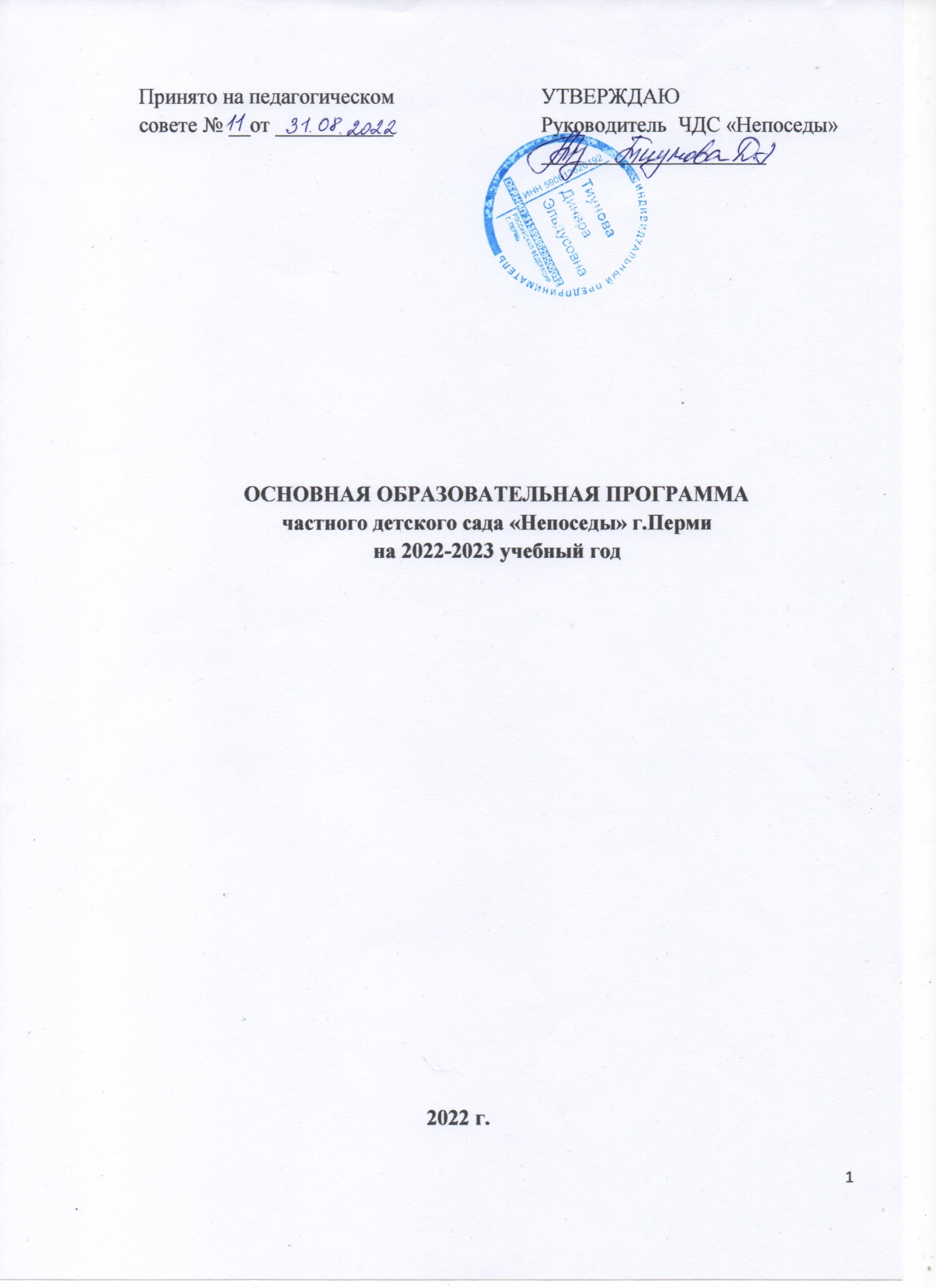 совете № __от ___________	     		 Руководитель  ЧДС «Непоседы»								 _____________________ОСНОВНАЯ ОБРАЗОВАТЕЛЬНАЯ ПРОГРАММАчастного детского сада «Непоседы» г.Пермина 2022-2023 учебный год2022 г.Целевой разделПояснительная запискаОсновная образовательная программа дошкольного образования Частного детского сада «Непоседы» (далее – Программа) состоит из двух частей: обязательной и части, формируемой участниками образовательных отношений.Обязательная часть:Образовательная программа дошкольного образования «Теремок» для детей от двух месяцев до трех лет / Научный руководитель И.А. Лыкова; под общей редакцией  Т.В.  Волосовец,  И.Л.  Кириллова,  И.А.  Лыковой,  О.С.  Ушаковой.—  М.: Издательский дом «Цветной мир», 2019. — 160 с.Истоки. Примерная образовательная программа дошкольного образования /Под ред. Л.А.Парамоновой – М.: ТЦ-Сфера, 2014.Часть, формируемая участниками образовательных отношений (с учетом парциальных программ и пособий):Каплунова И., Новоскольцева И. Ладушки. Программа по музыкальному воспитанию детей дошкольного возраста. – СП-б.: 2019.При разработке ООП ДО учитывались нормативные требования следующих документов:Федеральный закон от 29.12.2012 № 273-ФЗ «Об образовании в Российской Федерации»;Приказ Минобрнауки России от 17.10.2013 № 1155 «Об утверждении федерального государственного образовательного стандарта дошкольного образования»;Приказ Минобрнауки России от 30.08.2013 № 1014 «Об утверждении Порядка организации и осуществления образовательной деятельности по ООП – ОП ДО».СП 2.4.3648-20 «Санитарно-эпидемиологические требования к устройству, содержанию и организации режима работы дошкольных образовательных организаций»Программа разработана для групп общеразвивающей направленности для детей 1,6 -5 лет и формируется как программа психолого-педагогической поддержки позитивной социализации и индивидуализации, развития личности детей дошкольного возраста и определяет комплекс основных характеристик дошкольного образования (объем, содержание и планируемые результаты в виде целевых ориентиров дошкольного образования).Цели и задачиОбязательная часть ПрограммыОбразовательная программа дошкольного образования «Теремок» для детей от двух месяцев до трех лет / Научный руководитель И.А. Лыкова; под общей редакцией Т.В. Волосовец, И.Л. Кириллова, И.А. Лыковой, О.С. Ушаковой.Цель: — создание мотивирующей образовательной среды для освоения ребенком социокультурного опыта по вектору амплификации развития с учетом его возрастных возможностей, индивидуальных особенностей и образовательного запроса его семьи.Задачи:Поддержка у каждого ребенка чувства базового доверия к миру, обеспечение эмоционального комфорта и успешной адаптации к новым условиям социальной жизни в образовательной организации.Создание условий для сохранения жизни и здоровья детей; обеспечение комплексной безопасности (витальной, социальной, экологической, информационной и др.).Расширение представлений ребенка о мире; амплификация его развития с учетом индивидуальных особенностей и образовательного запроса семьи.Содействие успешной социализации и становлению социокультурного опыта ребенка в соответствии с возрастными особенностями (культурно-гигиенические навыки, самообслуживание, способы деятельности, культурные практики и др.).Формирование позитивного опыта общения в разных ситуациях взаимодействия с другими людьми (близкими взрослыми, детьми).Развитие понимания речи разных людей; поддержка становления собственной речи ребенка как основного средства коммуникации и познания окружающего мира.Организация условий для системного освоения детьми доступных видов активности (предпосылок деятельности) в их разнообразии.Поддержка становления детской инициативы и предпосылок субъекта деятельности.Создание условий для становления образа «Я», включающего представления о своем теле, своих умениях, привычках, желаниях, интересах, достижениях.Развитие личностных качеств: доброжелательности, активности, самостоятельности, уверенности, самоуважения и др.Истоки. Примерная образовательная программа дошкольного образования. /Под ред. Л.А.ПарамоновойПрограмма обеспечивает разностороннее, полноценное развитие ребенка, формирование у него универсальных, интегративных качеств, соответствующих возрастным возможностям и требованиям современного общества и направлена на реализацию следующих целей и задач:Цель программы: формирование разносторонне развитой личности в возрасте от 1,5 до 5 лет, ее универсальных, в том числе творческих, способностей до уровня, соответствующего возрастным возможностям ребенка; обеспечение для каждого ребенка равного старта развития; сохранение и укрепление здоровья.Задачи:1. Приобщать к физической культуре, охранять и укреплять здоровье ребенка, формировать основы его здорового образа жизни;2. Обеспечивать познавательное, речевое, социально-личностное, художественно-эстетическое и физическое развитие детей; 3. Воспитывать с учетом возрастных категорий детей гражданственности, уважения к правам и свободам человека, любви к окружающей природе, Родине, семье;4. Обеспечивать взаимодействие с семьями воспитанников для полноценного развития детей;        5. Оказывать консультативную и методическую помощь родителям (законным представителям) по вопросам воспитания, обучения и развития детей.6. Обогатить предметно-пространственную среду необходимыми материалами и оборудованием;Часть, формируемая участниками образовательных отношенийКаплунова И., Новоскольцева И. Ладушки. Программа по музыкальному воспитанию детей дошкольного возраста.Задачи:подготовить детей к восприятию музыкальных образов и представлений;заложить основы гармонического развития (развитие слуха, голоса, внимания, движения, чувства ритма и красоты мелодии, развитие индивидуальных музыкальных способностей);приобщить детей к русской народно-традиционной и игровой музыкальной культуре;подготовить детей к освоению приемов навыков в различных видах музыкальной деятельности адекватно детским возможностям;развивать коммуникативные способности;научить детей творчески использовать музыкальные впечатления в повседневной жизни;познакомить детей с разнообразием музыкальных форм и жанров в привлекательной и доступной форме;обогатить детей музыкальными знаниями и представлениями в музыкальной игре;обеспечить преемственность музыкального воспитания между ДОУ и начальной школой.Обеспечить взаимодействие детей, педагогов и родителей в общем педагогическом процессе, организовать совместную деятельность с целью развития элементов сотрудничества.Принципы и подходы к формированию ПрограммыОбязательная часть ПрограммыОбразовательная программа дошкольного образования «Теремок» для детей от двух месяцев до трех лет / Научный руководитель И.А. Лыкова; под общей редакцией Т.В. Волосовец, И.Л. Кириллова, И.А. Лыковой, О.С. Ушаковой.Программа - «Теремок» — стратегическая программа, которая строится на основе следующих методологических принципов:антропоцентризма (означает «помещение» ребенка в центр образовательной системы.), центральное место и активная роль отводится ребенку, признается его право на индивидуальность.амплификации (предполагает создание в образовательной среде условий для всемерного расширения (обогащения) развития каждого ребенка с учетом его индивидуальных особенностей). Принцип амплификации развития нацеливает педагогов на постепенное, последовательное расширение круга освоенных объектов и явлений в разнообразии их свойств, функций, возможностей освоения детьми. И ориентирует на компетентное определение зон ближайшего развития, основанных на сенситивном для каждого возраста содержании и адекватных для каждого конкретного ребенка.вариативности - один из основополагающих принципов и одно из приоритетных направлений развития современной системы образования в Российской Федерации. Вариативность — свойство, способность любой системы образования (от федеральной до локальной, т.е. конкретной образовательной организации) предоставлять детям многообразие полноценных, качественно специфичных и при этом привлекательных вариантов программ, образовательных траекторий, спектр возможностей выбора своего образовательного маршрута. Вариативность образовательных программ, методик, технологий, форм взаимодействия — обобщенный результат осознания государством, обществом, образовательным сообществом и каждым педагогом необходимости преодоления унификации и единообразия образования, важности индивидуализации содержания и методов образования на всех его уровнях, начиная с дошкольного.диалогичности (означает приведение образовательного процесса к форме диалога). Диалогичность предполагает, что взаимопонимание зарождается и проявляется через творческий процесс реального общения в конкретной ситуации взаимодействия.инициирования и поддержки субъектности - подразумевает отношение к ребенку как равноправному субъекту образовательных отношений, предполагает создание условий для поддержки его инициативы, активности, самостоятельности в различных образовательных ситуациях. Антропоцентрированная педагогика признает ребенка любого возраста в качестве субъекта образования и делегирует ему часть функций по организации образовательного процесса.культуросообразности означает, что содержание образования на всех его уровнях должно	быть спроектировано	по модели развития	общечеловеческой культуры	в соответствии с возрастными особенностями детей.природосообразности означает, что образовательная среда для детей младенческого и раннего возраста организуется на основе системно выстроенного «возрастного портрета развития» (в его динамике) в соответствии с природой ребенка, с учетом возрастных, гендерных, индивидуальных особенностей. Понятие «природа ребенка» вбирает различные критерии: физиологические особенности, уровень физического, психического и социального развития, темперамент, характер, интересы, способности, состояние здоровья и мн. др.целостности подразумевает проектирование образовательного процесса как целостного по своим целевым ориентирам, содержанию и структуре.Истоки. Примерная образовательная программа дошкольного образования /Под ред. Л.А.Парамоновой.В программе «Истоки» ребенок, его личность является центральной фигурой воспитательного процесса. Дошкольный возраст понимается как уникальный период времени, в которое закладываются основы всего будущего развития человека.Содержание программы реализует принцип этнокультурной соотнесенности дошкольного образования. Авторы стремились к тому, чтобы ребенок с детства приобщался к истокам народной культуры своей страны. В программе уделяется большое внимание произведениям устного народного творчества, народным хороводным играм, народной музыке и танцам, декоративно – прикладному искусству России. Одновременно программа предполагает воспитание уважения к другим народам.В основу программы положена концепция психологического возраста как этапа, стадии детского развития, характеризующегося своей структурой и динамикой. Каждый психологический возраст включает в себя :- качественно особые, специфические отношения между ребенком и взрослым (социальная ситуация развития);- определенную иерархию видов деятельности и ведущий ее тип;- основные психологические достижения ребенка, свидетельствующие о развитии его психики, сознания, личности.Психологический возраст не совпадает с хронологическим, и один психологический возраст по своей продолжительности не равен другому.С опорой на этот подход в программе выделены следующие психологические возрасты:- эпоха раннего детства, состоящая из двух периодов – младенчества (от рождения до года) и раннего возраста (от 1 года до 3 лет);- эпоха дошкольного детства, состоящего из двух фаз — младший дошкольный возраст (от трех до пяти лет) и старший дошкольный возраст (от пяти до семи лет)Для каждого возрастного этапа в программе выделены 5 ведущие линии развития: социальное, речевое, познавательное, эстетическое и физическое. Задается иерархия основных видов деятельности (общение, предметная деятельность и игра) для каждого возраста.Игровой деятельности, как основной в развитии личности ребенка дошкольного возраста, в программе отводится особое место. Игра пронизывает все структурные компоненты программы и ее содержание в целом. Самодеятельная игра представлена как ведущая деятельность в дошкольном возрасте и как важнейшее средство социализации ребенка.Уникальность программы заключается в том, что она направлена на обогащение – амплификацию, а не на искусственное ускорение – акселерацию развития. Амплификация психического развития ребенка предполагает максимальную реализацию его возможностей, которые формируются и проявляются в специфически детских видах деятельности.В отличие от акселерации, она дает возможность сохранить и укрепить физическое и психическое здоровье ребенка, т.е. смело может быть названа здоровьесберегающей. В программе учтена специфика дошкольного обучения, принципиально отличного от школьного.Программа «Истоки» - программа нового поколения соответствует ФГОС. Разработана коллективом авторов – сотрудников Центра «Дошкольное детство» имени А.В. Запорожца: Л.А. Парамоновой, ТИ. Алиевой, А.Н. Давидчук и др., переработана и дополнена в 2014 году.Лейтмотив программы – уход от монологической педагогики к педагогике диалога ребенка со взрослым, детей между собой, педагогов друг с другом и родителями.Содержание программы предполагает также диалог культур и поколений.Программа   построена на основании  следующих  принципов:соответствие принципу развивающего образования, целью которого является развитие ребенка;сочетание принципов научной обоснованности и практической применимости (содержание программы должно соответствовать основным положениям возрастной психологии и дошкольной педагогики, при этом иметь возможность реализации в массовой практике дошкольного образования);соответствие критериям полноты, необходимости и достаточности (позволять решать поставленные цели и задачи только на необходимом и достаточном материале, максимально приближаться к разумному «минимуму»);обеспечение единства воспитательных, развивающих и обучающих целей и задач процесса образования детей дошкольного возраста, в процессе реализации которых формируются такие знания, умения и навыки, которые имеют непосредственное отношение к развитию детей дошкольного возраста;формирование  с учетом принципа интеграции образовательных областей в соответствии с возрастными возможностями и особенностями воспитанников, спецификой и возможностями образовательных областей;базирование на комплексно-тематическом принципе построения образовательного процесса;решение программных образовательных задач в совместной деятельности взрослого и детей и самостоятельной деятельности детей не только в рамках непосредственно образовательной деятельности, но и при проведении режимных моментов в соответствии со спецификой дошкольного образования;построение образовательного процесса на адекватных возрасту формах работы с детьми. Программа «Истоки» строится на достижениях отечественной психологической и педагогической науки, в ее основу положены аторские подходы.Часть, формируемая участниками образовательных отношенийПринципы и подходы к формированию Программы более детально сформулированы:Каплунова И., Новоскольцева И. Ладушки. Программа по музыкальному воспитанию детей дошкольного возраста, издание второе, дополненное и переработанное, СПБ, 2019г., стр. 26 – 28.Значимые характеристики для разработки и реализации ПрограммыОсновными участниками реализации Программы являются: дети раннего и дошкольного возраста, родители (законные представители), педагоги.ЧДС «Непоседы» реализующий образовательную программу дошкольного образования (далее – Учреждение) функционирует в режиме 12-часового пребывания (7.00- 19.00), 5-ти дневная рабочая неделя с выходными днями: суббота, воскресенье, праздничные дни.В Учреждении функционирует 3 группы общеразвивающей направленности. Разновозрастная группа раннего возраста (1,6 - 3 лет) – двеРазновозрастная группа дошкольного возраста (3 – 5 года) – одна Образовательный процесс осуществляется в каждой возрастной группе по двум режимам с учетом холодного и теплого периодов года.Программу реализует педагогические работники согласно штатному расписанию: воспитатели – 6, музыкальный руководитель - 1.Педагоги проходят обучение на курсах повышения квалификации, а также повышают свой профессиональный уровень через прохождение процедуры аттестации, самообразование, что способствует повышению профессионального мастерства, положительно влияет на развитие ДОУ.Социальными заказчиками деятельности ДОУ являются в первую очередь родители воспитанников. Поэтому коллектив учреждения создает доброжелательную, психологически комфортную атмосферу, в основе которой лежит определенная система взаимодействия с родителями, взаимопонимание и сотрудничество.Содержание Программы учитывает возрастные и индивидуальные особенности контингента детей раннего и дошкольного возраста.Первая группа раннего возраста (от 1,6 до 2 лет)Темпы физического развития детей второго года жизни несколько снижаются по сравнению с первым. Ежемесячно вес тела ребенка увеличивается на 200–250 г, длина тела— на 1 см. К концу года рост ребенка варьируется в пределах 83–91 см, а вес — 11–13 кг (приведены средние показатели по данным ВОЗ).Постепенно совершенствуются все системы организма. Ребенок окреп физически, освоил прямохождение, стал более свободно владеть своим телом и	пространством. Он много и разнообразно двигается (ходит, бегает, прыгает, лазает, поднимается по ступенькам и др.). Трудности и преграды вызывают у малыша желание их преодолевать и позитивные эмоции.Изменения функциональной организации мозга связаны с дальнейшим прогрессивным созреванием коры больших полушарий. Формируется ансамблевая организация нейронов, что обеспечивает усложнение процессов восприятия и переработки информации, поступающей через разные анализаторы. Повышается работоспособность центральной нервной системы.На втором году жизни периоды бодрствования составляют 4– 4,5 часа, в течение которых ребенок активно познает окружающий мир и самого себя. Совершенствуются всепсихические процессы, в первую очередь — зрительное восприятие, а во взаимосвязи с ним— память, наглядно-действенное мышление и предпосылки наглядно-образного мышления.Характерная особенность этого периода жизни — высокая познавательная активность и на этой основе — развитие инициативных предметных действий.Каждый предмет обладает для ребенка огромной притягательной силой (повышенный интерес к миру предметов психологи называют «предметным фетишизмом»). Ребенок активно познает не только разнообразные предметы, но и их основные свойства — форму, цвет, величину, фактуру, вес, назначение, разные способы использования и др.Кинестезия (ощущение положения и движения отдельных частей тела, сопротивления и тяжести внешних предметов) становится мерой расстояния, величины и пространственного положения предметов: далеко или близко, высоко или низко, большой или маленький, тяжелый или легкий. Это достигается интеграцией функций разных органов чувств.Свобода перемещения в пространстве открывает ребенку большие возможности познания и освоения различных предметов, открытия новых свойств и связей между ними. Он начинает постигать зафиксированные в культуре значения предметов (чашка, чтобы пить; полотенце, чтобы вытираться и др.). На этой основе может сопоставить реальный предмет с его изображением на картинке и названием (звучащим словом), что становится основой формирования знаковой функции мышления.Формируются сенсорно-моторные ориентировки, от которых зависит успешность предметной деятельности и наглядно-действенного познания. Обследование хорошо знакомых предметов начинает выполняться не только зрительно-двигательным, но и зрительным способом. Ребенок активно использует «инструментальные движения» (орудийные действия) — ест ложкой, расчесывается, оставляет «след» на бумаге карандашом и кистью, действует с дидактическими игрушками и др. Освоение орудийных действий на основе подражания действиям взрослого и в результате самостоятельного экспериментирования происходит постепенно. Сначала ребенок опытным путем выделяет функцию предмета (открывает смысл действия), а затем его операционально-техническую сторону. Двухлетний ребенок способен к обобщению предметов по функции (действию, способу, назначению) и к переносу действия в новые условия. Многие действия может выполнять двумя руками одновременно (экспериментирование с песком, снегом, тестом, тканью, бумагой, красками).Проявляет интерес к разным видам художественной деятельности, основанной на ассоциациях и подражании взрослому. Но движения зачастую не стабильны, спонтанны. Ребенок быстро переключается с одного предмета или вида занятий на другой, привлекший его внимание в данный момент. В этот период жизни поведение и вся психическая жизнь ребенка зависят от конкретной жизненной ситуации (ситуативны).Особенности социальной ситуации развитияРасширяются возможности вхождения ребенка в социум, поэтому событийная общность «взрослый — ребенок» преобразуется. Усиливается стремление к автономности и самостоятельности, но ребенок по-прежнему нуждается в участии взрослого в его жизни и деятельности. Появляется потребность в поддержке, признании, одобрении, похвале. Противоречие между стремлением к самостоятельности и объективной зависимостью от взрослого разрешается в совместной деятельности ребенка и взрослого. Форма взаимодействия — сотрудничество, которое активно развивается в предметной деятельности как ведущей в этом возрасте и в складывающемся «ансамбле» других видовдеятельности (познание, исследование, конструирование и др.).Предметная деятельность зарождается в ситуативно-деловом общении еще в младенчестве и становится ведущей на втором году жизни. Содержание предметной деятельности — передача взрослым и освоение ребенком культурных норм и образцов (способов) употребления предметов. Мотив предметной деятельности ребенка — интерес к миру людей и миру вещей.Речь становится средством познания окружающего мира и общения. Быстро развивается понимание речи других людей и связная речь самого ребенка. К концу второго года жизни дети уже воспринимают все звуки родного языка, у них активно развивается слуховое восприятие и фонематический слух. Двухлетний ребенок владеет активным словарным запасом из 300 слов, может строить предложения из 3–4 и более слов, начинает задавать свои первые вопросы, обращается к близким взрослым за помощью.Ребенок выражает разные эмоции и чувства — радость, удивление, огорчение, тревогу, страх, обиду, смущение, удовлетворение собой и своими «успехами». На основе складывающегося представления о себе начинает формироваться отношение к себе самому (самой), что в последующем станет основной образа «Я». Ребенок начинает осваивать элементарные правила поведения в социуме и позитивных взаимоотношенийс другими людьми. Проявляет чувство привязанности и доброжелательности к близким людям, выражает их разными способами: мимикой (сопереживание, нежность, сочувствие, сострадание); жестом (заглядывает в глаза, гладит по голове, обнимает); словом, фразой или даже вопросом («хороший», «не надо плакать», «тебе больно?»). К концу второго года жизни появляется интерес ребенка к другим детям. Он стремится привлечь к себе внимание, выражает желание играть такой же игрушкой, выполнять такие же действия. Наблюдаются элементарные взаимодействия (обмен игрушками, подражание действиям), но это деятельность «рядом».Социальная ситуация развития расширяется, переходит на новый уровень взаимодействия с близкими взрослыми и обогащается зарождающимися отношениями в детском сообществе.Вторая группа раннего возраста (от 2 до 3 лет)Особенности физического и психического развитияРост трехлетнего ребенка обычно достигает 99–102 см, а вес — 14–16 кг (средние показатели по данным ВОЗ). За год ребенок вырастает на 7–8 см и прибавляет в весе от 2,5 до 3 кг. Это уже не пухлый карапуз: исчезает округлость тела, ноги и руки становятся более длинными и стройными. Ребенок много и разнообразно двигается, продолжает активно осваивать пространство доступными способами (ходит, бегает, прыгает, переползает через предмет или подлезает под ним и др.), уверенно владеет своим телом. Он может активно бодрствовать 6–6,5 часов, но все еще нуждается в полноценном дневном сне, чередовании активности и отдыха.Качественные преобразования в физическом и психическом развитии ребенка третьего года жизни столь значительны, что это позволяет психологам, размышляющим о середине пути развития человека от момента рождения до зрелого возраста, отнести этот важный рубеж к трем годам.Ребенок продолжает с увлечением открывать мир предметов, людей, природных объектов и явлений. Он владеет многими предметными действиями — соотносящими и орудийными.	Соотносящие	действия	позволяют ему	привести	в	определенные пространственные отношения несколько предметов или их частей (закрыть коробку подходящей крышкой, насыпав туда крупу или положив предмет; собрать и разобрать пирамидку). Ребенок уверенно переходит к зрительному соотнесению свойств, которые начинают выступать в качестве постоянных признаков предметов, от которых зависят возможные или невозможные способы действий. Орудийные действия открывают ребенку возможность воздействовать одним предметом (орудием) на другой предмет или материал и тем самым расширять спектр действий, осуществляемых руками. При этом рука начинает выполнять роль «орудия орудий», становится более умелой. Орудийные действия — опосредованные, позволяющие ставить и достигать цели (достать предметс помощью палочки, нарисовать картинку карандашом). Благодаря этому ребенок приобретает начальный опыт организации своей деятельности, начинает переносить освоенные способы в новые условия, применять их для решения новых практических задач.На третьем году жизни процесс освоения действий трансформируется: от совместного с взрослым к самостоятельному. Появляются предпосылки позиции субъекта предметной деятельности: инициативное целеполагание на основе собственной мотивации, умение выполнять действие на основе сенсорной ориентировки, достижение результата при элементарном самоконтроле, установление с помощью взрослых связей между результатом и способом действия. Ребенок становится все более активным, самостоятельным и умелым. Появляется особая направленность на результат деятельности, настойчивость в поиске способа его достижения.Наряду с развитием восприятия и памяти формируются основные компоненты мышления — наглядно-действенного и наглядно-образного. Развитие образных форм мышления связано с появлением первых обобщений. Умение обобщать возникает сначала в действии (эмпирически), а затем закрепляется в слове. Начинается интенсивное накопление разнообразных представлений.Формируются первые представления об окружающем мире и наглядно проявляемых связях в нем. Зарождается знаковая (символическая) функция сознания, которая наиболее ярко проявляется в речи, игре (при использовании предметов-заместителей) художественной деятельности. Ребенок овладевает сигнальной, атрибутивной, номинативной (наименование предметов, качеств, действий), коммуникативной, информативной (в т.ч. обобщающей). Для него становится значимым содержание высказывания, диалога, литературного произведения.Появляются индивидуальные предпочтения в эстетическом восприятии мира (любимые игры и игрушки, книги с картинками, музыкальные произведения, красивые бытовые вещи). Ребенок способен эмоционально откликаться на содержание художественного образа, эстетические качества предметов и выражать свои впечатления в доступных видах художественного творчества. Расширяется и становится более избирательной сфера интересов, культурных практик.Особенности социальной ситуации развитияОтношения ребенка с другими людьми расширяются и усложняются. Роль взрослого остается ведущей во взаимодействии, но при этом появляется потребность в самостоятельности и независимости, которая интенсивно развивается, достигая к концу третьего года жизни позиции «Я сам». Складывается «система Я», которая проявляется в стремлении к утверждению и реализации собственного «Я»: «Я сам(а)», «Я хочу», «Я могу. Наступает кризис третьего года жизни. Стремясь к самостоятельности и независимости, ребенок в то же время хочет соответствовать требованиям значимых для него взрослых.Центром внимания ребенка становятся близкие взрослые и их отношение кнему, к результатам его деятельности. Повышается потребность в признании близкими взрослыми новой позиции ребенка, что ведет к изменению сложившихся отношений. Позитивный образ «Я» формируется в зависимости от успешности ребенка в деятельности и поддержки со стороны окружающих. Формируются навыки самообслуживания и личностные качества: самостоятельность в действиях, целенаправленность, инициативность в познании окружающего мира и общении.Общение обогащается по содержанию, способам, участникам, становится одним из средств реализации совместной деятельности. Ребенок начинает интересоваться правилами отношений, принятыми в обществе (можно, нельзя, правильно), и следовать им в своем поведении. Проявляет доброжелательность. Осваивает разные способы общения (преимущественно вербальные). По своей инициативе вступает в диалог, может составить совместно с взрослым небольшой рассказ-описание, рассказ-повествование. Охотно вступает в общение и совместную деятельность с детьми. При этом взрослый остается главным мотивом общения для ребенка третьего года жизни.Младшая группа (от 3 до 4 лет)В возрасте 3–4 лет ребенок постепенно выходит за пределы семейного круга. Его общение становится вне ситуативным. Взрослый становится для ребенка не только членомсемьи, но и носителем определенной общественной функции. Желание ребенка выполнять такую же функцию приводит к противоречию с его реальными возможностями. Это противоречие разрешается через развитие игры, которая становится ведущим видом деятельности в дошкольном возрасте. Главной особенностью игры является ее условность: выполнение одних действий с одними предметами предполагает их отнесенность к другим действиям с другими предметами. Основным содержанием игры младших дошкольников являются действия с игрушками и предметами-заместителями. Продолжительность игры небольшая. Младшие дошкольники ограничиваются игрой с одной двумя ролями и простыми, неразвернутыми сюжетами. Игры с правилами в этом возрасте только начинают формироваться. Изобразительная деятельность ребенка зависит от его представлений о предмете. В этом возрасте они только начинают формироваться. Графические образы бедны. У одних детей в изображениях отсутствуют детали, у других рисунки могут быть более детализированы. Дети уже могут использовать цвет. Большое значение для развития мелкой моторики имеет лепка. Младшие дошкольники способны под руководством взрослого вылепить простые предметы. Известно, что аппликация оказывает положительное влияние на развитие восприятия. В этом возрасте детям доступны простейшие виды аппликации. Конструктивная деятельность в младшем дошкольном возрасте ограничена возведением несложных построек по образцу и по замыслу. В младшем дошкольном возрасте развивается перцептивная деятельность. Дети от использования предэталонов — индивидуальных единиц восприятия, переходят к сенсорным эталонам — культурно-выработанным средствам восприятия. К концу младшего дошкольного возраста дети могут воспринимать до 5 и более форм предметов и до 7 и более цветов, способны дифференцировать предметы по величине, ориентироваться в пространстве группы детского сада, а при определенной организации образовательного процесса — и в помещении всего дошкольного учреждения. Развиваются память и внимание. По просьбе взрослого дети могут запомнить 3–4 слова и 5–6 названий предметов. К концу младшего дошкольного возраста они способны запомнить значительные отрывки из любимых произведений. Продолжает развиваться наглядно- действенное мышление. При этом преобразования ситуаций в ряде случаев осуществляются на основе целенаправленных проб с учетом желаемого результата. Дошкольники способны установить некоторые скрытые связи и отношения между предметами. В младшем дошкольном возрасте начинает развиваться воображение, которое особенно наглядно проявляется в игре, когда одни объекты выступают в качестве заместителей других. Взаимоотношения детей обусловлены нормами и правилами. В результате целенаправленного воздействия они могут усвоить относительно большое количество норм, которые выступают основанием для оценки собственных действий и действий других детей. Взаимоотношения детей ярко проявляются в игровой деятельности. Они скорее играют рядом, чем активно вступают во взаимодействие. Однако уже в этом возрасте могут наблюдаться устойчивые избирательные взаимоотношения. Конфликты между детьми возникают преимущественно по поводу игрушек. Положение ребенка в группе сверстников во многом определяется мнением воспитателя. В младшем дошкольном возрасте можно наблюдать соподчинение мотивов поведения в относительно простых ситуациях. Сознательное управление поведением только начинает складываться; во многом поведение ребенка еще ситуативно. Вместе с тем можно наблюдать и случаи ограничения собственных побуждений самим ребенком, сопровождаемые словесными указаниями. Начинает развиваться самооценка, при этом дети в значительной мере ориентируются на оценку воспитателя. Продолжает развиваться также их половая идентификация, что проявляется в характере выбираемых игрушек и сюжетов.Средняя группа (от 4 до 5 лет)В игровой деятельности детей среднего дошкольного возраста появляются ролевые взаимодействия. Они указывают на то, что дошкольники начинают отделять себя от принятой роли. В процессе игры роли могут меняться. Игровые действия начинают выполняться не ради них самих, а ради смысла игры. Происходит разделение игровых и реальных взаимодействий детей. Значительное развитие получает изобразительная деятельность. Рисунок становится предметным и детализированным. Графическое изображение человека характеризуется наличием туловища, глаз, рта, носа, волос, иногда одежды и ее деталей. Совершенствуется техническая сторона изобразительной деятельности. Дети могут рисовать основные геометрические фигуры, вырезать ножницами, наклеивать изображения на бумагу и т. д. Усложняется конструирование. Постройки могут включать 5–6 деталей. Формируются навыки конструирования по собственному замыслу, а также планирование последовательности действий.Двигательная сфера ребенка характеризуется позитивными изменениями мелкой и крупной моторики. Развиваются ловкость, координация движений. Дети в этом возрасте лучше, чем младшие дошкольники, удерживают равновесие, перешагивают через небольшие преграды. Усложняются игры с мячом. К концу среднего дошкольного возраста восприятие детей становится более развитым. Они оказываются способными назвать форму, на которую похож тот или иной предмет. Могут вычленять в сложных объектах простые формы и из простых форм воссоздавать сложные объекты. Дети способны упорядочить группы предметов по сенсорному признаку — величине, цвету; выделить такие параметры, как высота, длина и ширина. Совершенствуется ориентация в пространстве. Возрастает объем памяти. Дети запоминают до 7–8 названий предметов. Начинает складываться произвольное запоминание: дети способны принять задачу на запоминание, помнят поручения взрослых, могут выучить небольшое стихотворение и т. д. Начинает развиваться образное мышление. Дети способны использовать простые схематизированные изображения для решения несложных задач. Дошкольники могут строить по схеме, решать лабиринтные задачи. Развивается предвосхищение. На основе пространственного расположения объектов дети могут сказать, что произойдет в результате их взаимодействия. Однако при этом им трудно встать на позицию другого наблюдателя и во внутреннем плане совершить мысленное преобразование образа. Для детей этого возраста особенно характерны известные феномены Ж. Пиаже: сохранение количества, объема и величины. Например, если им предъявить три черных кружка из бумаги и семь белых кружков из бумаги и спросить: «Каких кружков больше — черных или белых?», большинство ответят, что белых больше. Но если спросить: «Каких больше — белых или бумажных?», ответ будет таким же — больше белых. Продолжает развиваться воображение. Формируются такие его особенности, как оригинальность и произвольность. Дети могут самостоятельно придумать небольшую сказку на заданную тему. Увеличивается устойчивость внимания. Ребенку оказывается доступной сосредоточенная деятельность в течение 15–20 минут. Он способен удерживать в памяти при выполнении каких-либо действий несложное условие. В среднем дошкольном возрасте улучшается произношение звуков и дикция. Речь становится предметом активности детей. Они удачно имитируют голоса животных, интонационно выделяют речь тех или иных персонажей. Интерес вызывают ритмическая структура речи, рифмы. Развивается грамматическая сторона речи.Дошкольники занимаются словотворчеством на основе грамматических правил. Речь детей при взаимодействии друг с другом носит ситуативный характер, а при общении с взрослым становится внеситуативной. Изменяется содержание общения ребенка и взрослого. Оно выходит за пределы конкретной ситуации, в которой оказывается ребенок. Ведущим становится познавательный мотив. Информация, которую ребенок получает в процессе общения, может быть сложной и трудной для понимания, но она вызывает у него интерес. У детей формируется потребность в уважении со стороны взрослого, для них оказывается чрезвычайно важной его похвала. Это приводит к их повышенной обидчивости на замечания. Повышенная обидчивость представляет собой возрастной феномен. Взаимоотношения со сверстниками характеризуются избирательностью, которая выражается в предпочтении одних детей другим. Появляются постоянные партнеры по играм. В группах начинают выделяться лидеры. Появляются конкурентность, соревновательность. Последняя важна для сравнения себя с другим, что ведет к развитию образа Я ребенка, его детализации. Основные достижения возраста связаны с развитием игровой деятельности; появлением ролевых и реальных взаимодействий; с развитием изобразительной деятельности; конструированием по замыслу, планированием;совершенствованием восприятия, развитием образного мышления и воображения, эгоцентричностью познавательной позиции; развитием памяти, внимания, речи, познавательной мотивации; формированием потребности в уважении со стороны взрослого, появлением обидчивости, конкурентности, соревновательности со сверстниками; дальнейшим развитием образа Я ребенка, его детализацией.Планируемые результаты освоения ПрограммыЦелевые ориентиры в раннем возрастеАктивно познает окружающий мир, интересуется бытовыми и природными объектами, разнообразно действует с ними, исследует их свойства и функции, апробирует способы действий, экспериментирует; проявляет настойчивость в достижении результата своих действий.Использует специфические, культурно фиксированные предметные действия, знает назначение бытовых предметов (ложки, расчески, карандаша и пр.) и умеет пользоваться ими. Владеет простейшими навыками самообслуживания; стремится проявлять самостоятельность в бытовом и игровом поведении; проявляет навыки опрятности.Стремится к общению с другими людьми (взрослыми и детьми), активно подражает им, осваивая культурные способы и нормы; умеет согласовывать свои действия и поведение с принятыми нормами и действиями других людей; начинает проявлять интерес к сверстникам.Понимает речь взрослых, обращается к ним с вопросами и просьбами, участвует в диалогах (может выступить инициатором разговора).Владеет связной речью, может выразить мысль, желание, чувство; знает названия знакомых игрушек и бытовых предметов; называет признаки, функции, действия с ними.В игре воспроизводит действия и речь взрослого, использует не только игрушки, но и предметы-заместители.Проявляет самостоятельность в бытовых ситуациях и разных видах деятельности.Владеет простейшими навыками самообслуживания.Любит слушать потешки, стихи, песни, народные и авторские сказки, рассматривать иллюстрации, двигаться под музыку; проявляет эмоциональный отклик на эстетические объекты (красивые игрушки, бытовые предметы, объекты и явления природы).Охотно включается в конструирование и разные виды изобразительной деятельности (лепку, аппликацию, рисование), экспериментирует.С удовольствием двигается — ходит, бегает в разных направлениях, стремится самостоятельно осваивать различные виды движений (бег, лазанье, перешагивание, ходьбпо лестнице и пр.); пытается использовать приобретенные двигательные навыки в новых предлагаемых условиях (преодоление препятствий, расстояний в изменившихся условиях).Знает и называет членов своей семьи; ориентируется в отношении возраста людей (дедушка, бабушка, тетя, дядя, дети) и гендерных представлений о себе и других людях (мальчик, девочка, тетя, дядя).Имеет начальные представления о некоторых профессиях (воспитатель, врач, продавец, водитель).Целевые ориентиры на этапе завершения дошкольного образованияРебенок овладевает основными культурными средствами, способами деятельности, проявляет инициативу и самостоятельность в разных идах деятельности — игре, общении, познавательно-исследовательской деятельности, конструировании и др.; способен выбирать себе род занятий, участников по совместной деятельности.Ребенок обладает установкой положительного отношения к миру, к разным видам труда, другим людям и самому себе, обладает чувством собственного достоинства; активно взаимодействует со сверстниками и взрослыми, участвует в совместных играх.Способен договариваться, учитывать интересы и чувства других, сопереживать неудачам и радоваться успехам других, адекватно проявляет свои чувства, в том числе чувство веры в себя, старается разрешать конфликты. Умеет выражать и отстаивать свою позицию по разным вопросам.Способен сотрудничать и выполнять как лидерские, так и исполнительские функции в совместной деятельности.Понимает, что все люди равны вне зависимости от их социального происхождения, этнической принадлежности, религиозных и других верований, их физических и психических особенностей.Проявляет эмпатию по отношению к другим людям, готовность прийти на помощь тем, кто в этом нуждается.Проявляет умение слышать других и стремление быть понятым другими.Ребенок обладает развитым воображением, которое реализуется в разных видах деятельности, и прежде всего в игре; владеет разными формами и видами игры, различает условную и реальную ситуации; умеет подчиняться разным правилам и социальным нормам. Умеет распознавать различные ситуации и адекватно их оценивать.Ребенок достаточно хорошо владеет устной речью, может выражать свои мысли и желания, использовать речь для выражения своих мыслей, чувств и желаний, построения речевого высказывания в ситуации общения, выделять звуки в словах, у ребенка складываются предпосылки грамотности.У ребенка развита крупная и мелкая моторика; он подвижен, вынослив, владеет основными движениями, может контролировать свои движения и управлять ими.Ребенок способен к волевым усилиям, может следовать социальным нормам поведения и правилам в разных видах деятельности, во взаимоотношениях со взрослыми и сверстниками, может соблюдать правила безопасного поведения и навыки личной гигиены.Проявляет ответственность за начатое дело.Ребенок проявляет любознательность, задает вопросы взрослым и сверстникам, интересуется причинно-следственными связями, пытается самостоятельно придумывать объяснения явлениям природы и поступкам людей; склонен наблюдать, экспериментировать. Обладает начальными знаниями о себе, о природном и социальном мире, в котором он живет; знаком с произведениями детской литературы, обладает элементарными представлениями из области живой природы, естествознания, математики, истории и т.п.; способен к принятию собственных решений, опираясь на свои знания и умения в различных видах деятельности.Открыт новому, то есть проявляет желание узнавать новое, самостоятельно добывать новые знания; положительно относится к обучению в школе.Проявляет уважение к жизни (в различных ее формах) и заботу об окружающей среде.Эмоционально отзывается на красоту окружающего мира, произведения народного и профессионального искусства (музыку, танцы, театральную деятельность, изобразительную деятельность и т. д.).Проявляет патриотические чувства, ощущает гордость за свою страну, ее достижения, имеет представление о ее географическом разнообразии, многонациональности, важнейших исторических событиях.Имеет первичные представления о себе, семье, традиционных семейных ценностях, включая традиционные гендерные ориентации, проявляет уважение к своему и противоположному полу.Соблюдает элементарные общепринятые нормы, имеет первичные ценностные представления о том, «что такое хорошо и что такое плохо», стремится поступать хорошо; проявляет уважение к старшим и заботу о младших.Имеет начальные представления о здоровом образе жизни. Воспринимает здоровый образ жизни как ценность.Обязательная часть ПрограммыОбразовательная область «Социально-коммуникативное развитие»Образовательная программа дошкольного образования «Теремок» для детей от двух месяцев до трех лет / Научный руководитель И.А. Лыкова; под общей редакцией Т.В. Волосовец, И.Л. Кириллова, И.А. Лыковой, О.С. Ушаковой.Первая группа раннего возраста (от 1,6 до 2 лет)Имеет представление о самом себе (гендерная принадлежность, имя, внешний вид, строение тела); о членах семьи (мама, папа, бабушка, дедушка) и других людях (девочка, мальчик, тетя, дядя и т.д.). Понимает физическое и психическое состояние другого человека (радостный — улыбается или смеется; грустный — хмурится, плачет).Развито общение с другими людьми (взрослыми и детьми) в разныхвидах деятельности: учится поддерживать основной мотив общения — интерес к другому человеку и предмету как содержанию общения. В конкретных жизненных ситуациях знакомится с элементарными нормами и правилами взаимоотношений с другими людьми. Совершенствует речевые способы общения.Развивается в игре. Умеет поддерживать отобразительные предметно-игровые действия с игрушками. Со временем переходит от действий, основанных на свойствах игрушек, к отражению практических смысловых связей между ними, обыгрыванию доступных пониманию сюжетов из жизни, с использованием в сюжете отдельных игровых действий, а затем нескольких взаимосвязанных действий. В игровом взаимодействии с детьми в контексте игровых сюжетов закрепляет социальные представления и социальные отношения, эмоции. Переносит усвоенные игровые действия с одних игрушек на другие и выполнение их в разных ситуациях (на прогулке, в группе и т.п.).Познает мир природы (животных, растений, природных явлений) и место человека в нем; воспитано бережное, заботливое отношение к этому миру (может помогать кормить птичек, не рвать цветы, наблюдать за поведением животных, не мешая им при этом, не пугать животных). Не равнодушен к природе, бережно относится к ней. Воспитано осторожное отношение к незнакомым животным — собакам, кошкам.Способен к самообслуживанию: одевание, раздевание, начальное усвоение способов действий, соблюдение элементарной последовательности в выполнении этих действий, размещению одежды, обуви, игрушек в определенных местах.Вторая группа раннего возраста (от 2 до 3 лет)Успешно адаптирован к изменившимся условиям жизни, к пребыванию в детскомсаду. Разнообразны связи ребенка с окружающим миром, проявляет интерес к событиям социальной жизни в семье, детском саду, магазине, поликлинике, транспорте и др. Знаком с элементарными правилами поведения в обществе (здоровается; прощается; благодарит; не толкается; не отнимает игрушки; разговаривает негромко, но внятно, обращаясь к собеседнику; выслушивает речь, адресованную ребенку). Может самостоятельно познакомиться, вступить в общение в разных ситуациях. При общении старается поддерживать доброжелательные отношения с взрослыми и сверстниками.Сформировано	представление	о	себе	самом	(имя,	фамилия,	пол, возраст, особенности внешнего вида, любимые занятия и др.). Воспитано самоуважение, чувство собственного достоинства через оценку успехов в деятельности и общении. Способен к управлению своими действиями, поведением.Имеет представления о семье: имена и отчества родителей, бабушек и дедушек, семейная фамилия, родственные связи, род занятий родителей и их трудовые обязанности в семье, семейные увлечения и традиции, отношения в семье.Систематизируются представления о детском саде. Узнает свой детский сад, ориентируется в пространстве своей группы и на участке; знает имя и отчество воспитателей, имена детей своей группы; рассказывает о занятиях, играх, отношениях. Знаком с трудовыми действиями взрослых (воспитателя, повара, дворника): название профессии, форма одежды, предметы труда и действия, социальная значимость труда (воспитатель заботится о детях, любит их, учит играть и дружить, помогает узнать много нового).Имеет представления о своем населенном пункте: название города (деревни, поселка), названия улиц, на которых находятся родной дом и детский сад, основные достопримечательности.Знаком с сюжетно-отобразительной игрой, ролевой игрой. Выказывает интерес к игровому взаимодействию. Отражает впечатления о мире в игре. В наглядной форме знаком с построением игрового сюжета. Пробует выбрать и обыграть роль, пробует обозначать замысел игры словом, рассказом, элементарным словесным планом («Я — бабушка. Пеку пирожки. Буду внуков угощать» и т.п.). Знаком с разными способами решения игровой задачи: предметно-игровыми действиями, мимикой, жестами, тактильной коммуникацией, речи. Самостоятелен в выборе игрушек, игрового оборудования и предметов-заместителей для игры. Способен к переносу игровых действий в другие сюжеты и новые условия (в группе, на прогулке, дома). Проявляет элементарное игровое взаимодействие «рядом», вдвоем и небольшой группой (в конце года).Образовательная область «Социально-коммуникативное развитие»Истоки. Примерная образовательная программа дошкольного образования /Под ред. Л.А.ПарамоновойК 3-4 годам ребенок достигает определенного уровня социальной компетентности: он проявляет интерес к другому человеку, испытывает доверие к нему, стремится к  общению и взаимодействию с взрослыми и сверстниками. У ребенка возникают личные симпатии, которые проявляются в желании поделиться игрушкой, оказать помощь, утешить.Ребенок испытывает повышенную потребность в эмоциональном контакте с взрослыми, ярко выражает свои чувства - радость, огорчение, страх, удивление, удовольствие и др. Для налаживания контактов с другими людьми использует речевые и неречевые (взгляды, мимика, жесты, выразительные позы и движения) способы общения. Осознает свою половую принадлежность («Я мальчик», «Я девочка»). Фундаментальная характеристика ребенка трех лет - самостоятельность («Я сам», «Я могу»). Он активно заявляет о своем желании быть, как взрослые (самому есть, одеваться), включаться в настоящие дела (мыть посуду, стирать, делать покупки и т.п.)». Взаимодействие и общение детей четвертого года жизни имеют поверхностный характер, отличаются ситуативностью, неустойчивостью, кратковременностью, чаще всего инициируются взрослым.Для детей 3х летнего возраста характерна игра рядом. В игре дети выполняют отдельные игровые действия, носящие условный характер. Роль осуществляется фактически, но не называется. Сюжет игры - цепочка из 2х действий; воображаемую ситуацию удерживает взрослый. К 4м годам дети могут объединяться по 2-3 человека, для разыгрывания простейших сюжетно-ролевых игр. Игровые действия взаимосвязаны, имеют четкий ролевой характер. Роль называется, по ходу игры дети могут менять роль. Игровая цепочка состоит из 3-4 взаимосвязанных действий. Дети самостоятельно удерживают воображаемую ситуацию.К 5 годам у детей возрастает интерес и потребность в общении, особенно со сверстниками, осознание своего положения среди них. Ребенок приобретает способы взаимодействия с другими людьми. Использует речь и другие средства общения для удовлетворения разнообразных потребностей.Лучше ориентируется в человеческих отношениях: способен заметить эмоциональное состояние близкого взрослого, сверстника, проявить внимание и сочувствие. У детей формируется потребность в уважении со стороны взрослого, для них оказывается чрезвычайно важной его похвала. Это приводит к их повышенной обидчивости на замечания. Повышенная обидчивость представляет собой возрастной феномен. Совершенствуется умение пользоваться установленными формами вежливого обращения.В игровой деятельности появляются ролевые взаимодействия. Они указывают на то, что дошкольники начинают отделять себя от принятой роли. В процессе игры роли могут меняться. В этом возрасте начинают появляться постоянные партнеры по игре. В общую игру может вовлекаться от двух до пяти детей, а продолжительность совместных игр составляет в среднем 15-20 мин.Ребенок начитает регулировать свое поведение в соответствии с принятыми в обществе нормами; умеет довести начатое дело до конца (соорудить конструкцию, убрать игрушки, правила игры и т. п.) - проявление произвольности.У детей начинает формироваться способность контролировать свои эмоции в движении, чему способствует освоение ими языка эмоций (гаммы переживаний, настроений). Эмоциональность пятилетнего ребенка отличается многообразием способов выражения своих чувств: радости, грусти, огорчения, удовольствия. Ребенок способен проявить сочувствие, сопереживание, которое лежит в основе нравственных поступков.К 5-ти годам в элементарном выполнении отдельных поручений (дежурство по столовой, уход за растениями и животными) проявляется самостоятельность.Образовательная область «Познавательное развитие»Образовательная программа дошкольного образования «Теремок» для детей от двух месяцев до трех лет / Научный руководитель И.А. Лыкова; под общей редакцией Т.В. Волосовец, И.Л. Кириллова, И.А. Лыковой, О.С. Ушаковой.Первая группа раннего возраста (от 1,6 до 2 лет)Манипулирует с бытовыми предметами, дидактическими и образными игрушками: находит части и собирает целый предмет или его изображение (разрезные картинки), складывает мозаику и простые пазлы из крупных элементов, собирает пирамидку разными способами (нанизывает кольца в убывающем и возрастающем порядке), нанизывает бусы из крупных элементов, играет в лото и домино, перебирает мелкие предметы, надевает прищепки, конструирует из кубиков вертикальные и горизонтальные постройки, называя, что получилось. Для экспериментирования использует различные материалы (бытовые, природные, художественные). Пользуется игрушками, имитирующими орудия труда (молоточком заколачивает втулочки, гаечным ключом закручивает гайки).Знаком с природными объектами, которые ребенок может видеть дома и на картинках: животные (рыбы, звери, птицы, насекомые), растения (зеленая трава, красивые цветы, невысокие кусты, большие деревья); природными явлениями (солнышко, тучки, дождь, снег и др.). Умеет различать по характерным (наиболее ярким) признакам небольшое количество объектов растительного и животного мира и явлений неживой природы. Развиваются сенсорные способности в процессе восприятия и обследования объектов природы. Находит в природе интересные материалы для игровых занятий и творчества (шишки, палочки, желуди, кору, хвою, листья).Знаком с книгой: слушает, понимает содержание, называет и описывает персонажей, обыгрывает эпизоды. Способен к игре в воображаемом плане: делает вид, что он кошечка, что у него в миске молоко; кладет в воображаемую корзинку воображаемые грибы. Любознателен, дает ответы на вопросы, рассказывает о том, что его заинтересовало.Может действовать по словесной просьбе, поручению, инструкции. Знаком с правилами поведения дома, в детском саду, общественных местах. При этом четко понимает формулировку правил и запретов, понимает причины и следствия поведения.Проявляет самостоятельность. Совершенствуется становление свободной игры, отражающей разные представления о мире и накопленный опыт (3–5 действий, которые повторяются в разных вариациях). Постепенно расширяется игровой репертуар на основе новых впечатлений об окружающем (например, появление в семье малыша, наблюдение за радугой, поездка на поезде, посещение врача).Вторая группа раннего возраста (от 2 до 3 лет)Продолжает расширяться представление об окружающем мире — предметном, социальном, природном (в их взаимосвязи). Умеет выделять качественные (форма, цвет, фактура) и количественные характеристики предметов (величина, вес, количество), определять их положение в пространстве, устанавливать взаимосвязи и обозначать соответствующими словами (названия — существительными, качества и свойства — прилагательными, действия — глаголами, взаимосвязи — предлогами и местоимениями). Понимает связь между реальными объектами (игрушками, бытовыми предметами, людьми, животными, растениями, орудиями труда и др.) и их обозначениями (словами), изображениями на картинках и фотографиях.Имеет начальное представление о временных отношениях, последовательности действий, процессов и событий (последовательность в одевании и раздевании, режим дня, смена времен года, очередность эпизодов в сказке). Устанавливает простейшие причинно- следственные связи и отношения (идет дождь — нужно надеть плащ и резиновые сапожки, взять зонт; заболел — нужно вызвать врача). Формируются способы речевого общения для расширения кругозора и познавательного развития.Расширяются представления о людях (имена, родственные связи, возраст, профессии, увлечения) и отношениях между ними.Знакомит с правилами поведения в обществе (необходимо здороваться, прощаться, благодарить, просить о помощи, откликаться на просьбы других людей). Знаком с правилами безопасного поведения в помещении, на улице, в общественных местах.На основе сопоставления живых объектов с их изображениями и игрушками (образными, зоологическими) формируется первоначальное представление о «живом». Знает, что животные и растения нуждаются в поддержании их жизни (кормлении, поливе и пр.) и осторожном, бережном обращении с ними. Понимает и применяет на практике способы разных видов деятельности с живыми и неживыми объектами природы: предметы (образы животных, игрушки) можно брать в руки, играть и манипулировать ими; за живыми объектами можно наблюдать и ухаживать. Эмоционально положительно реагирует (радость восприятия) на объекты природы — красоту растений, плодов, их композиций в помещении и на улице, красоту облика и движений животных.Совершенствуется сенсорное развитие и воспитание. Формируются эмпирические обобщения. Расширяется диапазон предметных действий. В предметной деятельности способен на сенсорное ориентирование: выделение сенсорных свойств предмета, выполнение соотносящих действий сначала зрительно-двигательным, а затем зрительным способом. Умеет соотносить предметы по одному или двум-трем сенсорным свойствам; соотносит и группирует разнородные предметы по одному из признаков; в дидактических играх соотносит предметы по цвету, форме, величине, фактуре, количеству и др. признакам. Знаком со способами употребления разных предметов и простейших орудий труда (разными щетками чистить зубы, вещи, одежду; салфеткой вытирать рот после еды; губкой мыть посуду; веником подметать пол), знаком с новыми на примере имитационных игрушек (черпак, грабли, сачок). Экспериментирует с предметами, близкими по сенсорным характеристикам и функциям. Знаком с возможностью применения вспомогательных средств (лента, тесемка, шнурок, палка, колесо), с помощью которых можно изменить положение предмета, выполняя действия притягивания, подтягивания, перемещения каталки с помощью рукоятки. Может перенести освоенный способ в новые ситуации и условия.Умеет сравнивать предметы по величине, форме, количеству, положению в пространстве. Бывает самостоятелен в выборе темы, сюжета, правил зарождающейся игры. Переносит полученные представления в свободные игры, которые становятся более развернутыми и многокомпонентными (готовит еду, накрывает на стол, приглашает и угощает кукол).Продолжает знакомиться с книгой: слушает, понимает содержание, называет и описывает персонажей, запоминает сюжет и последовательность действий, пересказывает с помощью взрослого, обыгрывает наиболее яркие фрагменты, сочувствует героям, переносит информацию, полученную из книги, в реальную жизнь (в разговоры, игры).Проявляет интерес к конструированию разных построек на основе представления о строении предметов и сооружений (стол, диван, кровать, дорожка, заборчик, башня). Умеет соотносить форму строительных деталей с реальными предметами и их образами (н-р, кубик — домик, брусок — кроватка). Называет и описывает постройки, обыгрывает их.Образовательная область «Познавательное развитие»Истоки. Примерная образовательная программа дошкольного образования /Под ред. Л.А.ПарамоновойК 3-4 годам в развитии познавательной сферы расширяются и качественно изменяются способы и средства ориентировки ребенка в окружающей обстановке. Ребенок активно использует по назначению некоторые бытовые предметы, игрушки, предметы-заместители и словесные обозначения объектов в быту, игре, общении. Формируются качественно новые свойства сенсорных процессов: ощущение и восприятие. В практической деятельности ребенок учитывает свойства предметов и их назначение: знает название 3-4 цветов и 2-3 форм; может выбрать из 3-х предметов разных по величине «самый большой». Рассматривая новые предметы (растения, камни и т.п.) ребенок не ограничивается простым зрительным ознакомлением, а переходит к осязательному, слуховому и обонятельному восприятию. Важную роль начинают играть образы памяти. Память и внимание ребенка носит непроизвольный, пассивный характер. По просьбе взрослого ребенок может запомнить не менее 2-3 слов и 5-6 названий предметов. К 4-м годам способен запомнить значительные отрывки из любимых произведений.. Рассматривая объекты, ребенок выделяет один, наиболее яркий признак предмета, и ориентируясь на него, оценивает предмет в целом. Его интересуют результаты действия, а сам процесс достижения еще не умеет прослеживать.Конструктивная деятельность в 3-4 года ограничивается возведением несложных построек по образцу (из 2-3 частей) и по замыслу. Ребенок может заниматься, не отрываясь, увлекательным для него деятельностью в течение 5 минут.     	В познавательном развитии 4-5 летних детей характерна высокая мыслительная активность. 5-ти летние «почемучки» интересуются причинно-следственными связями в разных сферах жизни (изменения в живой и неживой природе, происхождение человека), профессиональной деятельностью взрослых и др., то есть начинает формироваться представление о различных сторонах окружающего мира. К 5-ти годам более развитым становится восприятие. Дети оказываются способными назвать форму, на которую похож тот или иной предмет. Они могут вычленять в сложных объектах простые формы и из простых форм воссоздавать сложные объекты. Дети способны упорядочить группы предметов по сенсорному признаку – величине, цвету; выделить такие параметры, как высота, длина и ширина. Совершенствуется ориентация в пространстве. Возрастает объем памяти. Дети запоминают до 7-8 названий предметов. Начинает складываться произвольное запоминание: дети способны принять задачу на запоминание, помнят поручения взрослых, могут выучить небольшое стихотворение и т.д. Начинает развиваться образное мышление. Дети оказываются способными использовать простыне схематизированные изображения для решения несложных задач. Увеличивается устойчивость внимания. Ребенку оказывается доступной сосредоточенная деятельность в течение 15-20 минут.Усложняется конструирование. Постройки могут включать 5-6 деталей. Формируются навыки конструирования по собственному замыслу, а также планирование последовательности действий.Образовательная область «Речевое развитие»Образовательная программа дошкольного образования «Теремок» для детей от двух месяцев до трех лет / Научный руководитель И.А. Лыкова; под общей редакцией Т.В. Волосовец, И.Л. Кириллова, И.А. Лыковой, О.С. Ушаковой.Первая группа раннего возраста (от 1,6 до 2 лет)Развитие понимания речи. Расширен запас понимаемых слов, обозначающих предметы, людей в соответствии с их возрастом и полом (девочка, мальчик, тетя, дядя, бабушка, дедушка), действий и позы (идет, сидит, спит), состоянии, настроения (радуется, плачет), признаков предметов: цвета (красный, синий, желтый, зеленый), контрастных размеров (большой, маленький), форм (кубик, шарик), назначения предметов и действий с ними (ложкой едят, из чашки пьют, шапку надевают на голову, варежки — на руки). Умеет находить и показывать предметы и их изображения, устанавливая ассоциативные и смысловые связи, понимает предложения (в т.ч. с пространственными предлогами) и выполняет соответствующие действия: «Положи мишку в кроватку», «Поставь чашку на стол» и др. Знает, что одно и то же действие можно совершать с разными игрушками («Покорми куклу, покорми собачку…»). Понимает простые по содержанию рассказы, потешеки, сюжеты инсценировок с игрушками, спектакли кукольного театра, близкие по содержанию к личному опыту детей.Развитие активной речи. Проявляет инициативную речь. Расширяется активный словарь, в своей речи использует существительные, глаголы, прилагательные, местоимения (я, ты, мне), наречия (рядом, далеко), предлоги (в, на, за). Заменяет упрощенные и звукоподражательные слова общеупотребительными (вместо «моко» — «молоко», вместо «бибика» — машина и т.п.). Стремится задавать вопросы (Кто? Что? Что делает? Какой?) и охотно отвечать на них.Совершенствуется умение говорить фразами, употребляя предложения из 3–4 слов (к концу года). Знаком с произведениями малых фольклорных жанров (потешки, песенки, поговорки), небольшими сказками, понимает содержание. Расширяется сфера познания, привлекая внимание, интерес к предметам, явлениям, ситуациям, образы которых фигурируют в художественных текстах, устанавливает связь между реальными предметами, явлениями и их воплощением в литературных образах.Вторая группа раннего возраста (от 2 до 3 лет)Обогащение пассивного и активного словаря. Знаком с разными предметами, игрушками, их названиями; называет и элементарно описывает качества (цвет, форма, величина, характер) этих предметов.Расширяется представление об окружающем мире и выражению своих знаний, впечатлений разными словами: существительными, обобщающими словами (игрушки, посуда, одежда, мебель, животные, транспорт); глаголами (в настоящем, прошедшем и будущем времени); прилагательными (описывающими объекты по форме, размеру, материалу, вкусу, запаху, принадлежности); местоимениями (я, ты, он, она, мы, они, мой, твой, мне, тебе); наречиями, обозначающими пространственные и временные отношения (вверху, внизу, рядом, быстро, медленно). Понимает, что одним и тем же словом можно называть разные объекты (пушистый шарф, цветок, одуванчик) и что один и тот же предмет можно описать разными словами (мяч красный, большой, звонкий, веселый, новый, мой). Имеет представление о действиях людей, движениях животных и соотносит их с глаголами. Словарь обогащен названиями бытовых предметов, продуктов питания, одежды, мебели, транспорта, животных и их детенышей, растений, некоторых профессий людей (воспитатель, врач, шофер), частей и деталей предметов (колеса и кузов у машины), вещей (карман, рукав, воротник у рубашки и др.).Формирование грамматического строя речи. Знаком с пространственными и временными отношениями в окружающем мире и может передавать свои представления в речи (солнце высоко, дерево далеко, рыба в воде, собака в конуре).Может согласовывать существительные и местоимения с глаголами и прилагательными; использовать в речи предлоги (в, на, за, под), союзы (потому что, чтобы); употреблять вопросительные слова (Кто? Что? Куда? Где? и др.). В звукоподражательных играх ориентируется на звуковую сторону слова (мяу-мяу — мяукает, ку-ка-ре-ку — кукарекает, кря-кря-кря — крякает). Способен к изменению слов в единственном и множественном числе (кот — коты, книга — книги), по падежам (это лопатка, дай лопатку, нет лопатки), в настоящем и прошедшем времени (гуляем, гуляли).Воспитание звуковой культуры речи. Совершенствуется фонематический слух, артикуляционный и голосовой аппарат. Производит выдох через рот плавно и протяжно, говорит внятно, не торопясь, достаточно громко. Совершенствуется в правильном произношении гласных и простых согласных (кроме свистящих, шипящих и сонорных). Умеет узнавать животных и персонажи любимых литературных произведений по звукоподражанию. Совершенствуется интонационная выразительность речи.Развитие связной речи. Умеет вступать в диалог, обращаться с вопросами, просьбами, используя вежливые слова («здравствуйте», «до свидания», «спасибо», «пожалуйста» и др.); инициативен в обращении в совместных действиях и играх.С удовольствием слушает и пересказывает сказки (совместно с взрослым — проговаривает за ним). Развивается умение по собственной инициативе или по предложению взрослого рассказывать об изображенном на картинках, об игрушках, о событиях из личного опыта (как правило, во второй половине года). Проявляет интерес к совместному со взрослым чтению, слушанию, инсценированию художественных произведений. Понимает смысл ситуации, описываемой в литературном произведении, умеет выражать свое отношение: словом (реплики, повторы, вопросы), эмоциями и действиями (несет книгу, действует с игрушками, персонажами кукольного театра).Обращает внимание и копирует образец речевого общения взрослого.Образовательная область «Речевое развитие»Истоки. Примерная образовательная программа дошкольного образования /Под ред. Л.А.ПарамоновойОбщение ребенка в 3-4 года ситуативно, инициируется взрослым, неустойчиво, кратковременно. Осознает свою половую принадлежность. Возникает новая форма общения с взрослым – общение на познавательные темы, которое сначала включено в совместную со взрослым познавательную деятельность.Уникальность речевого развития детей в этом возрасте состоит в том, что в этот период ребенок обладает повышенной чувствительностью к языку, его звуковой и смысловой стороне. В младшем дошкольном возрасте осуществляется переход от исключительного господства ситуативной (понятной только в конкретной обстановке) речи к использованию и ситуативной, и контекстной (свободной от наглядной ситуации) речи. Овладение родным языком характеризуется использованием основных грамматических категорий (согласование, употребление их по числу, времени и т.д., хотя отдельные ошибки допускаются) и словаря разговорной речи. Возможны дефекты звукопроизношения.В 4-5 лет изменяется содержание общения ребенка и взрослого. Оно выходит за пределы конкретной ситуации, в которой оказывается ребенок. Ведущим становится познавательный мотив. Информация, которую ребенок получает в процессе общения, может быть сложной и трудной для понимания, но она вызывает интерес.В речевом развитии детей 4-5 лет улучшается произношение звуков (кроме сонорных) и дикция. Речь становится предметом активности детей. Они удачно имитируют голоса животных, интонационно выделяют речь тех или иных персонажей. Интерес вызывают ритмическая структура речи, рифмы. Развивается грамматическая сторона речи. Дети занимаются словотворчеством на основе грамматических правил. Речь детей при взаимодействии друг с другом носит ситуативный характер, а при общении с взрослым становится внеситуативной.Образовательная область «Художественно-эстетическое развитие»Образовательная программа дошкольного образования «Теремок» для детей от двух месяцев до трех лет / Научный руководитель И.А. Лыкова; под общей редакцией Т.В. Волосовец, И.Л. Кириллова, И.А. Лыковой, О.С. Ушаковой.Детская литература и фольклор.Первая группа раннего возраста (от 1,6 до 2 лет)Эмоционально откликается на ритм и музыкальность потешек, прибауток. Способен слушать художественный текст, понимать смысл коротких сказок, рассказов, стихов, потешек, небольших инсценировок, близких к опыту, эмоционально реагирует на их содержание.Может самостоятельно листать книги, рассматривать иллюстрации, соотносить рисунки с предметами, живыми объектами, отвечать на вопрос «Кто это?». Сопереживает героям произведения, проявляет сочувствие и участие, может иметь самостоятельные речевые высказывания по этому поводу. Активно проживает прочитанное: выполняет игровые движения («Ладушки», «Сорока-ворона»), показывает жестами и мимикой, что делают персонажи (Барто А. «Бычок», Ивенсен М. «Поглядите, зайка плачет»), произносит звукоподражания, участвует в инсценировании простых сюжетов с игрушками по мотивам знакомых произведений, проговаривая слова персонажа.Вторая группа раннего возраста (от 2 до 3 лет)Продолжает знакомиться с разными жанрами фольклора (пестушки, потешки, прибаутки, заклички, загадки, народные сказки) и детской художественной литературой (стихи, короткие рассказы, авторские сказки). Способен к выражению индивидуального эмоционального отклика на описываемые события, характер и действия персонажей, красоту слова, ритм и мелодику поэтического произведения. Знаком с книгой как предметом культуры (люди придумали сказки, поэты сочинили стихи, художники нарисовали картинки, чтобы мы радовались и узнали много нового). Испытывает чувство удовольствии и радости от слушания книг и рассматривания иллюстраций к ним. Откликается на совместное «чтение»: повторяет слова и фразы, исполняет песенки, выполняет игровые действия, находит изображения, соответствующие тексту. Может задать вопросы по содержанию картинок (Кто это? Что это? Где мышка? Где у лисы хвост? и др.) и ответить жестом, словом, самостоятельно или с помощью взрослого. Может участвовать в обыгрывании, инсценировке произведения где персоонажи говорят по ролям.Запоминает, а затем использует потешки, стихи, сказки в разных образовательных ситуациях (на занятиях, прогулках, в инсценировках).Самостоятельно рассматривает книги, специально изданные для детей раннего возраста, с достаточно большими, красочными, лаконичными иллюстрациями. При выборе книг учитывает свои интересы и желания. Знаком с правилами обращения с книгой (не рвать, аккуратно листать странички, не выхватывать из рук другого ребенка, не бросать на пол). Узнает героев известных произведений в образных игрушках, на картинках, называет их, используя фольклорные или устойчивые литературные обороты («котенька-коток», «зайчик-побегайчик», «петушок — золотой гребешок», «птичка-невеличка», «солнышко- колоколнышко»).Изобразительная деятельность и конструирование.Первая группа раннего возраста (от 1,6 до 2 лет)Обогащаются эстетические впечатления, когда рассматривает красивые игрушки, изделия народных промыслов (деревянные, керамические, лоскутные, берестяные и др.). Проявляет интерес к разным видам художественно-продуктивной деятельности (рисованию, лепке, аппликации, конструированию).Совершенствуется мелкая моторика пальцев, может выполнять достаточно «тонкие» действия с предметами («чудесный мешочек» с мелкими предметами разных форм и размеров, мозаика, мелкие вкладыши и др.). Развивается сенсомоторная координация «глаз — рука» в процессе художественно-дидактических игр и культурных практик (самообслуживание).Знаком с доступными способами изображения в процессе совместного создания ярких композиций из мазков, пятен, штрихов, линий, форм, готовых силуэтов (вырезанных воспитателем). Распознает в «каракулях» предметы из ближайшего окружения и природные объекты (мячик, дорожка, листик, жучок, травка и др.); знакомится с техническими навыками в рисовании: держать кисть, брать краску, вести кисть по ворсу, не прорывать лист бумаги, заполнять все пространство листа, промывать кисть. Может создавать образы самостоятельно (спонтанное рисование) или в сотворчестве с близким взрослым.Знаком с базовыми способами лепки: круговое раскатывание комка ладонями для получения шара (мячик, яблоко, колобок) и прямое раскатывание (туда-сюда) для получения цилиндра (конфетка, огурчик, карандашЗнакомится с аппликацией, в сотворчестве с педагогом: выбирает детали (наклейки, бумажные комочки, готовые силуэты), наносит клей и выкладывает на подготовленный фон, любуется полученным изображением (цветок, тучка, цыпленок, овечка), дополняет рисунками. Использует созданные композиции для оформления интерьера группы и блиц- выставок для родителей.Вторая группа раннего возраста (от 2 до 3 лет)Обогащаются художественные впечатления. Знаком с народной игрушкой (филимоновской, дымковской, богородской) и книжной иллюстрацией (на примере творчества Ю. Васнецова, А. Елисеева, В. Лебедева, Е. Рачева, П. Репкина и др.). Вбытовых ситуациях использует красивые, эстетично оформленные предметы.Проводит наблюдения за природными объектами (цветок, дерево, жук, бабочка, птичка) и явлениями (дождь, снег, ветер, листопад) для обогащения зрительных впечатлений. Развито ассоциативное восприятие, устанавливает связи между объектами окружающего мира и их изображениями.Происходит переход с до изобразительного этапа на изобразительный. Умеет «войти в образ», выбрать тему рисунка и постройки.Осваивает способы изображения на основе доступных изобразительно- выразительных средств (цвет, пятно, линия, форма, ритм). Способен к  художественному экспериментированию с различными материалами (глина, пластилин, тесто, краски, бумага, ткань, фольга, снег, песок), инструментами для изодеятельности (карандаш, фломастер, маркер, кисть, стека, штампик) и предметами, выступающими в качестве художественных инструментов (ватная палочка, зубная щетка, губка и пр.).Проявляет интерес к сотворчеству с воспитателем и другими детьми при создании коллективных композиций («Грибная полянка», «Праздничная елочка», «Солнышко в окошке» и др.). Работает в интегрированных видах художественной деятельности (рисование и аппликация, лепка и конструирование). Украшает группу, выставки созданными композициями.В лепке знаком с разнообразием пластических материалов (глина, пластилин, соленое тесто), знаком с их свойствами (пластичность, вязкость, масса, объем). Активно использует базовые способы лепки шара и цилиндра (валика, столбика). Владеет способами их преобразования: шара в диск (сплющивание в лепешку), цилиндра в торт (замыкание в кольцо) и др. Проявляет интерес к лепке фигурок, состоящих из двух-трех частей (грибок, птичка, самолет).В рисовании переходит от каракулей к осмысленному изображению различных линий и форм для отражения впечатлений о мире (дорожка, травка, солнышко). Умеет правильно держать карандаш, кисть, мелок, палочку и создавать изображение на разных поверхностях (лист бумаги, песок, снег, доска, асфальт и др.). Знаком с красками и способами живописного изображения (цвет, пятно, силуэт).В аппликации знаком с бумагой и ее свойствами (тонкая, белая или цветная, мягкая или жесткая, «послушная» — можно рвать, сминать, складывать). Инициирует создание образов из бумажных кусочков и комочков, фантиков, силуэтов, вырезанных воспитателем из одноцветной и многоцветной бумаги.В конструировании знаком с основными видами строительных деталей (кубик, кирпичик, полукуб, призма) и способами конструирования (выкладывание на поверхность, наложение, приставление, размещение деталей впритык и на некотором расстоянии).Знаком с вариантами построек: линейных и замкнутых, горизонтальных ивертикальных. Может установить связь между постройками и реальными объектами (стол, стул, диван, дорожка, мостик, поезд, заборчик, дом, башня и др.).Музыка Первая группа раннего возраста (от 1,6 до 2 лет)Испытывает желание внимательно слушать музыку (длительность непрерывного слушания пения взрослого — 15–20 секунд) и выражать эмоции мимикой, возгласами, жестами, словами. Узнает знакомые песни, выражая это бурными положительными эмоциями (смех, хлопки в ладоши, попытки подпевать), воспроизводит звукоподражания в процессе пения взрослого («мяу-мяу», «ав-ав», «бай-бай», «да-да», «ля-ля», простейшие слова). Умеет прислушиваться к словам песен; воспроизводить звукоподражания и простейшие интонации песни; выполнять игровые и плясовые движения, соответствующие словам песни.Развиваются музыкальные сенсорные способности — умение различать контрастные по звучанию звуки, по тембру и внешнему виду — музыкальные инструменты.Может переносить в самостоятельную игру отдельные действия по подражанию действиям взрослого, сопровождая эти действия звукоподражаниями и словами (например, цокать, водя лошадку по столу, говорить: «На, на», когда кормит собачку, кричать «Ура!» подняв флажок). Развито слуховое внимание, в музыкальных движениях ориентируется на слуховые, а не зрительные впечатления. Выполняет разнообразные танцевальные движения: делает фонарики, топает ногой, хлопает по коленям, выполняет легкие полуприседания (руки на боках), шагает и кружится на месте и др. Может пригласить друг друга плясать: вдвоем, держась за руки; втроем, пытаясь образовать кружок; небольшой группой вместе с педагогом, при этом расширятся и суживать круг.Может выполнять игровые действия в соответствии с текстом песни (летать, как птичка; топать, как мишка). Вовлекается в совместную игру на шумовых музыкальных инструментах: ложках, бубнах, барабанчиках, погремушках.Вторая группа раннего возраста (от 2 до 3 лет)Слушание музыки. Умеет вслушиваться в музыку, запоминать, узнавать, эмоционально откликаться. Проявляет интерес к слушанию песен (исполняемых взрослым), отдельных пьес изобразительного характера и рассказов, сопровождаемых музыкой. Слушает классические музыкальные произведения, и произведения созданные композиторами специально для детей раннего возраста. Обогащен слуховой опыт: слушает мелодии, звучащие на разных музыкальных инструментах и в ансамбле.Пение. Слушает песни в исполнении взрослого (с показом и без показа игрушки, картинки), подпевает. Запоминает слова песни и узнает знакомые песни по инструментальному сопровождению (фортепьяно, металлофон, детский синтезатор). Старается петь естественным голосом, без напряжения и выкрикивания звуков. Практикуется в индивидуальном, парном (вместе со взрослым) и групповом пении: вовремя начинает и заканчивает пение; выдерживает паузы; слушает вступление и заключение. В процессе подпевания и пения проявляет индивидуальные певческие особенности. Способен вслушиваться в песню, с интересом повторять ее много раз, петь в самостоятельной игре и деятельности.Музыкальное движение. Знаком с несколькими видами музыкальных движений: хлопает в ладоши; хлопает по коленям; притопывает одной ногой; притопывает двумя ногами попеременно; хлопает в ладоши и по коленям одномоментно; хлопает в ладоши и одновременно притопывает одной ногой; делает «пружинку»; выполняет «пружинку» с небольшим поворотом корпуса вправо-влево; бегает на месте на носочках; кружиться на носочках; делает шаг вперед — шаг назад на носочках; бегает и шагает по кругу, стайкой в одном направлении. Варьирует положение рук: обе руки на поясе; одна рука на поясе, другая поднята; руки разведены в стороны, ладони смотрят вверх; крутит «фонарики», медленно помахивая платочком, быстро стучит погремушкой об пол и др.При чередовании контрастных частей музыкального произведения, легко воспринимает и радостно передвет эти контрасты в плясках. Умеет связывать движения с характером музыки, не нуждаясь в показе взрослого. Активен в свободных плясках, плясках под народную плясовую музыку. Танцевальный опыт обогащает за счет использования прямого показа движений взрослым, музыкальной подсказки. Знаком с семью-десятью разными плясками, исполняемых индивидуально, в парах, в кружочке, в свободном построении.Музыкальная игра. Увлеченно играет в игры, сопровождаемые музыкой. Получает от этого яркие эмоции, веселое настроение. Может выступать инициатором и организатором игры, но при этом поддерживать инициативную активность других детей.Понимает игровую ситуацию (птички летят, зайчики скачут, медведь бредет по лесу, шофер крутит баранку и управляет машиной). Развито умение выполнять движения согласно с музыкой. Знаком с образами фольклорных персонажей (зайчик-побегайчик, лисичка- сестричка).Эмоционально отзывчив при драматизации песенки, сказки, потешки; внимателен на занятии, заинтересован музыкой; Способен к самостоятельному использованию театральных кукол и атрибутов, элементов костюмов.Театрализованная деятельностьМожет участвовать в театрализованных играх и показывать небольшие сценки с фигурками типа би-ба-бо, с Петрушкой. Знаком с пальчиковым, кукольным театром. Начинает знакомство с театром теней. Способен поддерживать театрализованную игру в форме индивидуального подражания (хорошо знакомые персонажи потешек, сказок, образы животных). Инициативен в дидактических играх-драматизациях (искупаем куклу Олю,оденем куклу Машу, уложим спать куклу Дашу, покормим собачку и др.). Способен перенести опыт театрализованной игры и игры-драматизации в самодеятельные игры.Образовательная область «Художественно-эстетическое развитие»Истоки. Примерная образовательная программа дошкольного образования /Под ред. Л.А.ПарамоновойРебенок в 3-4 года с удовольствием знакомится с элементарными средствами выразительности (цвет, звук, форма, движения, жесты), проявляется интерес к произведениям народного и классического искусства, к литературе (стихи, песенки, потешки), к исполнению и слушанию музыкальных произведений.Изобразительная деятельность ребенка зависит от его представлений о предмете. В 3-4 года они только начинают формироваться. Графические образы бедны, предметны, схематичны. У одних дошкольников в изображении отсутствуют детали, у других рисунки могут быть более детализированы. Замысел меняется по ходу изображения. Дети уже могут использовать цвет. Большое значение для развития моторики в этом возрасте имеет лепка. Ребенок может вылепить под руководством взрослого простые предметы. В 3-4 года из-за недостаточного развития мелких мышц руки, дети не работают с ножницами, апплицируют из готовых геометрических фигур. Ребенок способен выкладывать и наклеивать элементы декоративного узора и предметного схематичного изображения из 2-4 основных частей.В музыкально-ритмической деятельности ребенок 3-4 лет испытывает желание слушать музыку и производить естественные движения под звучащую музыку. К 4 годам овладевает элементарными певческими навыками несложных музыкальных произведений. Ребенок хорошо перевоплощается в образ зайчика, медведя, лисы, петушка и т.п. в движениях, особенно под плясовую мелодию. Приобретает элементарные навыки подыгрывания на детских ударных музыкальных инструментах (барабан, металлофон). Закладываются основы для развития музыкально-ритмических и художественных способностей.На пятом году жизни ребенок осознаннее воспринимает произведения художественно-изобразительно-музыкального творчества, легко устанавливает простые причинные связи в сюжете, композиции и т.п., эмоционально откликается на отраженные в произведении искусства действия, поступки, события, соотносит увиденное со своими представлениями о красивом, радостном, печальном, злом и т.д. У ребенка появляется желание делиться своими впечатлениями от встреч с искусством, со взрослыми и сверстниками. Продолжает развиваться воображение. Формируются такие его особенности, как оригинальность и произвольность. Дети могут самостоятельно придумать небольшую сказку на заданную тему.Значительное развитие получает изобразительная деятельность. Рисунки становятся предметным и детализированным. В этом возрасте дети рисуют предметы прямоугольной, овальной формы, простые изображения животных. Дети могут своевременно насыщать ворс кисти краской, промывать по окончании работы. Графическое изображение человека характеризуется наличием туловища, глаз, рта, носа, волос, иногда одежды и ее деталей. Дети могут вырезать ножницами по прямой, диагонали, к 5 годам овладевают приемами вырезывания предметов круглой и овальной формы. Лепят предметы круглой, овальной, цилиндрической формы, простейших животных, рыб, птиц.К 5-ти годам ребенок выполняет элементарные танцевальные движения (пружинка, подскоки, кружение и т.д.). Может петь протяжно, при этом вместе начинать и заканчивать пение. Развитию исполнительской деятельности способствует доминирование в данном возрасте продуктивной мотивации (спеть песню, станцевать танец, сыграть на инструменте). Дети делают первые попытки творчества.Каплунова И., Новоскольцева И. Ладушки.Программа по музыкальному воспитанию детей дошкольного возраста.Группа раннего возраста (от 1.5-3 лет)В этот возрастной период детей приучаются слушать, запоминать и узнавать короткие мелодии, сопровождать их согласованными с музыкой ритмичными движениями, изменять движения с изменением характера мелодии, эмоционально откликаться на музыку. Дети, слушая пение взрослого, начинают подпевать отдельные слоги и слова, запоминая несложные песенки. Они способны различать контрастные особенности звучания музыки (громкое - тихое, высокое - низкое, быстрое - медленное). Вырабатывается навык ритмичной ходьбы и умение двигаться группой в одном направлении под марш, ходить и бегать по одному и парами, взявшись за руки в играх и плясках. Развивается умение сопровождать танцевальную музыку различными движениями: хлопать в ладоши, топать ножками, делать полуприседания («пружинку»), выполнять движения с флажками, с платочками. Подпевая песенки, дети учатся имитировать движения животных («птички летают», «зайчики прыгают», «мишки ходят вперевалочку и топают»). Младшая группа (от 3 до 4 лет).Выполняет движения по показу педагога, простейшие маховые движения руками по показу педагога. Легко бегает на носочках, выполняет полуприседания «пружинка», марширует, останавливается с концом музыки. Умеет неторопливо, спокойно кружиться, менять движения со сменой частей музыки и со сменой динамики, выполнять притопы. Умеет различать контрастную музыку и выполнять движения, ей соответствующие (марш и бег).Умеет выполнять ритмичные хлопки в ладоши и по коленям, разные движения (хлопки и «фонарики») в соответствии с динамикой музыкального произведения. Умеет различать долгие и короткие звуки, проговаривать, прохлопывать и проигрывать на музыкальных инструментах простейшие ритмические формулы, правильно извлекать звуки из простейших музыкальных инструментах.Умеет определять характер простейшими словами (музыка грустная, веселая), выполнять простейшие манипуляции с игрушками под музыкальное сопровождение. Узнает музыкальное произведение. Различает жанры: марш, плясовая, колыбельная.Умеет передавать в интонации характер песен, петь а капелла, соло. Узнает песни по фрагменту, проговаривает текст с различными интонациями (шепотом, хитро, страшно и т.д.).Умеет изменять движения со сменой частей музыки. Запоминает и выполняет простейшие танцевальные движения.Средняя группа (от 4 до 5 лет).Умеет ходить друг за другом бодрым шагом, различать динамические оттенки и самостоятельно менять на них движения, выполнять разнообразные движения руками. Умеет различать двухчастные движения, изменять движения со сменой частей музыки, передавать в движении образы, выполнять прямой галоп, маршировать в разных направлениях, легкий бег врассыпную и по кругу, легко прыгать на носочках. Умеет пропевать долгие и короткие звуки, отхлопывать ритмический рисунок песенок. Называет и прохлопывает ритмические картинки, умеет играть простейшие ритмические формулы на музыкальных инструментах, произведения с ярко выраженной двухчастной формой. Узнает и понимает народную музыку, различает характерную музыку, придумывает простейшие сюжеты (с помощью педагога). Умеет петь протяжно, спокойно, естественным голосом, подыгрывать на музыкальных инструментах, правильно выполнять дыхательные упражнения. Умеет изменять движения со сменой частей музыки, правильно выполнять движения, которые показал педагог.Образовательная область «Физическое развитие»Образовательная программа дошкольного образования «Теремок» для детей от двух месяцев до трех лет / Научный руководитель И.А. Лыкова; под общей редакцией Т.В. Волосовец, И.Л. Кириллова, И.А. Лыковой, О.С. Ушаковой.Первая группа раннего возраста (от 1,6 до 2 лет)Совершенствуется навык ходьбы. Может бегать, лазать, прыгать, бросать и ловить мяч. Демонстрирует попытки воспроизведения целостного движения (подражая взрос- лому), сохраняет устойчивость положения тела (равновесие). Развивается ориентировка в пространстве, свобода и координация движений. Умеет воспроизводить различные действия и движения по показу, сигналу, под музыку, по просьбе взрослого; передвигаться по прямой, со сменой направления; преодолевать посильные препятствия (например, ходить по ребристой или наклонной доске, между предметами, перешагивать через кубики); подниматься на ступеньки, выполнять упражнения с предметами в руках. При выполнении лазания двигается произвольно, постепенно привыкая к высоте, упражняется в лазании вверх и вниз на лесенке-стремянке со страховкой воспитателя. Умеет катать мяч в паре с воспитателем, перебрасывать мяч через предмет, бросать на дальность одной рукой, играть и выполнять движения с предметами и пособиями физкультурного назначения (с ленточками, колечками, флажками, мячами, обручами). Стремится проявлять двигательные способности и качества — ориентация в пространстве, координация движений, ритмичность, быстрота.Ползание, лазание: подползает под веревку, скамейку; переползает через бревно; влезает со страховкой на стремянку (высотой 1–1,5 м) и слезает с нее. Знаком с играми: «Проползи по мостику», «Собери колечки», «Догони веревку».Ходьба и бег: ходит «стайкой», пытается бегать в прямом направлении; ходить по ограниченной площади опоры (доске, дорожке), удерживая равновесие; поднимается по наклонной доске и сходит с нее; входит и сходить с опоры (высотой 12–15 см); ходит по неровной дорожке, взбираться на бугорки, перешагивая канавки. Знаком с играми: «Догони мяч», «Принеси игрушку», «Пройди — не упади», «Поднимай ноги выше», «Нам весело».Катание, бросание: умеет катать мяч в паре с воспитателем, со сверстником; бросать малый мяч вдаль одной рукой, подбрасывать вверх двумя и одной рукой, бросать вниз. Знаком с играми: «Передай мяч», «Брось подальше», «Брось мяч и догони».Самостоятельные игры с каталками, игрушками, с использованием разных движений.Общеразвивающие упражнения: умеет поднимать и опускать руки, вытягивать руки вперед; выполнять различные движения — вращать кистями рук, сжимать и разжимать пальцы, захватывать пальцами мелкие предметы; стоя и сидя поворачиваться вправо и влево, передавая друг другу предметы, наклоняться вперед и выпрямляться; приседать с поддержкой; пытаться подпрыгивать. Знаком с играми: «Птицы машут крыльями»,«Маленькие и большие», «Деревья качаются», «Фонарики зажигаются».Формирование образа и чувства тела (телесности). Старается свободно и естественно, ритмично и без напряжения выполнять ходьбу, использовать рациональные и удобные способы сидения и лежания во время сна, простейшие жесты и мимика, движения, отражающие эмоциональное состояние и отношение к окружающему миру, внешний вид, чистота тела и одежды.Телесно-ориентированные практики: Имитирует прикосновение и поглаживание (как телесный контакт с матерью), использует правильный показ движения, лого-ритмические, ритмо-двигательные, спонтанные движения (двигательная импровизация, подражания) и др.Вторая группа раннего возраста (от 2 до 3 лет)Совершенствуется развитие основных движений. Умеет ходить и бегать по ограниченной площади: индивидуально, небольшими группами, затем всей группой в определенном направлении. Может преодолевать препятствий разными способами (подлезать, переползать, спрыгивать и др.). Усложняется и становятся более разнообразными способы управления мячом: бросание в заданном направлении, ловля, прокатывание.Умеет прыгать, подпрыгивать на двух ногах, перепрыгивать через линию или шнур, спрыгивать с невысоких предметов, мягко приземляясь.Совершенствуется умение ориентироваться в пространстве (в групповой комнате, в физкультурном и музыкальном зале, на прогулочной площадке, на улице). Согласовывает свои движения с движениями других играющих, двигается, не наталкиваясь друг на друга. Проявляет образную выразительность движений, подражает персонажам потешек, стихов, сказок, театральных постановок.При проведении общеразвивающих и игровых упражнений, подвижных игр на занятиях, гимнастике, прогулке приобретает следующие навыки:Ходьба: ходит «стайкой» за воспитателем в заданном направлении, меняя направление; перешагивая через линии, кубики; огибая предметы; парами; по кругу, взявшись за руки; переходит от ходьбы к бегу и от бега к ходьбе. Знаком с играми: «К куклам в гости», «По тропинке», «Догоните меня», «Принеси предмет», «Пузырь».Бег: может бегать за воспитателем, убегать от него; бегать в разных направлениях, не сталкиваясь друг с другом; догонять катящиеся предметы; пробегать между линиями (30–25 см), не наступая на них; бегать непрерывно в течение 30–40 секунд; пробегать медленно до 80 м. Знаком с играми: «Поезд», «Самолеты», «Догони собачку», «Догони мяч», «Курочка-хохлатка», «Автомобиль».Прыжки: может прыгать на двух ногах на месте и слегка продвигаясь вперед; подпрыгивать вверх, стараясь коснуться предмета, находящегося выше поднятых рук ребенка; перепрыгивать через линию, веревку, положенную на пол; через две параллельные линии (от 10 до 30 см); прыгать на двух ногах как можно дальше. Знаком с играми:«Подпрыгни до ладони», «Позвони в колокольчик», «Прыгай, как мячик», «Пробеги- подпрыгни», «Зайка беленький сидит», «Зайка серый умывается».Ползание: может проползать на четвереньках 3–4 м; в вертикально стоящий обруч; подлезать под препятствия высотой 30–40 см, влезать на лесенку-стремянку. Знаком с играми: «Доползи до погремушки», «Воротики», «Не наступи на линию», «Будь осторожен», «Обезьянки»,Бросание и ловля: может скатывать мячи с горки; катание друг другу мячей, шариков, двумя и одной рукой; бросать мяч двумя руками воспитателю; стараться поймать мяч, брошенный воспитателем; бросать предметы (мячи, мешочки с песком, шишки и др.) в горизонтальную цель (расстояние 1 м), двумя руками, поочередно правой и левой рукой. Знаком с играми: «Мяч в кругу», «Попади в воротики», «Лови мяч», «Целься верней», «Попади в корзину».Скольжение: может прокатываться по ледяным дорожкам с помощью взрослого; скатываться с невысокой ледяной горки на картоне, фанере, клеенчатой подстилке с помощью взрослого.Упражнения для рук и плечевого пояса: может выполнять упражнения: руки вниз, вперед, вверх, в стороны, за спину; поднимать; сгибать и разгибать; размахивать вперед- назад; хлопать перед собой, над головой; сжимать и разжимать пальцы, захватывать пальцами мелкие предметы.Упражнения для туловища: выполняет из положения стоя, сидя, лежа наклоняется вперед, в стороны; поворачивается вправо, влево; переворачивается со спины на живот и обратно.Упражнения для ног: ноги вместе, слегка расставлены; может сгибать и разгибать, приподниматься на носки; полуприседать с опорой; сгибать и разгибать стопы.Становление образа и чувства своего тела (телесности) продолжает знакомство со своим телом (его строением, функционированием — в соответствии с возрастом), развивает ощущение своего тела (состояние здоровья, самочувствие, положение в пространстве, ощущение бодрости или, напротив, усталости, чувство сытости или, напротив, голода и др.). Обращает внимание на положение головы и осанку, частоту дыхания и окраску кожи лица; непроизвольные движения губ, рук и ступней ног; положение корпуса тела во время ходьбы, наличие личного пространства, расстояние между ребенком и другими детьми; владение внешними формами приветствия; образность, пластичность и ритмичность движений.Телесно-ориентированные практики: изучает дыхательные упражнения, зеркальное отражение, упражнения с образами, работа с жестами, мимикой, дыханием как выражением эмоций, выполнение упражнений в парах, подгруппами, контроль за самочувствием и др.Образовательная область «Физическое развитие»Истоки. Примерная образовательная программа дошкольного образования /Под ред. Л.А.Парамоновой3-хлетний ребенок владеет основными жизненно важными движениями (ходьба, бег, лазание, действия с предметами). Возникает интерес к определению соответствия движений образцу. Дети испытывают свои силы в более сложных видах деятельности, но вместе с тем им свойственно неумение соизмерять свои силы со своими возможностями.Моторика выполнения движений характеризуется более или менее точным воспроизведением структуры движения, его фаз, направления и т.д. К 4-м годам ребенок может без остановки пройти по гимнастической скамейке, руки в стороны; ударять мяч об пол и ловить его двумя руками (3 раза подряд); перекладывать по одному мелкие предметы (пуговицы, горошины и т.п. – всего 20 шт.) с поверхности стола в небольшую коробку (правой рукой).Начинает развиваться самооценка при выполнении физических упражнений, при этом дети ориентируются в значительной мере на оценку воспитателя.3-4-х летний ребенок владеет элементарными гигиеническими навыками самообслуживания (самостоятельно и правильно моет руки с мылом после прогулки, игр, туалета; аккуратно пользуется туалетом: туалетной бумагой, не забывает спускать воду из бачка для слива; при приеме пищи пользуется ложкой, салфеткой; умеет пользоваться носовым платком; может самостоятельно устранить беспорядок в одежде, прическе, пользуясь зеркалом, расческой).В возрасте 4-5 лет продолжается рост всех органов и систем, сохраняется потребность в движении. Двигательная активность становится целенаправленной, отвечает индивидуальному опыту и интересу, движения становятся осмысленными, мотивированными и управляемыми. Сохраняется высокая эмоциональная значимость процесса деятельности для ребенка, неспособность завершить ее по первому требованию. Появляется способность к регуляции двигательной активности. У детей появляется интерес к познанию себя, своего тела, его строения, возможностей. У детей возникает потребность действовать совместно, быстро, ловко, в едином для всех детей темпе; соблюдать определенные интервалы во время передвижения в разных построениях, быть ведущим. Уровень функциональных возможностей повышается.Позитивные изменения наблюдаются в развитии моторики. Дошкольники лучше удерживают равновесие, перешагивая через небольшие преграды, нанизывает бусины (20 шт.) средней величины (или пуговицы) на толстую леску.В 4-5 лет у детей совершенствуются культурно-гигиенические навыки (хорошо освоен алгоритм умывания, одевания, приема пищи): они аккуратны во время еды, умеют правильно надевать обувь, убирают на место свою одежду, игрушки, книги. В элементарном самообслуживании (одевание, раздевание, умывание и др.) проявляется самостоятельность ребенка.Содержательный разделОписание образовательной деятельности в соответствии с направлениями развития ребенка, представленные в пяти образовательных областях, с учетом используемых основных образовательных программ дошкольного образования и методических пособий, обеспечивающих реализацию данного содержанияОбразовательная область «Социально-коммуникативное развитие»Образовательная область «Познавательное развитие»Образовательная область «Речевое развитие»Образовательная область «Художественно-эстетическое развитие»Образовательная область «Физическое развитие»Решение программных образовательных задач предусматривается как в рамках организованной образовательной деятельности, так и входе режимных моментов – совместной деятельности взрослого и детей, самостоятельной деятельности воспитанников. Организованная	образовательная	деятельность,	регламентированная	данной Программой, организуется как совместная интегративная деятельность педагогов и детей и строится	на	использовании	современных	личностно-ориентированных		технологий,направленных на партнерство, сотрудничество и сотворчество педагога и ребенка.Совместная деятельность предполагает свободную деятельность воспитанников в условиях созданной педагогами (в том числе совместно с детьми) развивающей предметно- пространственной среды.Самостоятельная деятельность обеспечивает каждому ребенку возможность выбора деятельности по интересам; позволяет ему взаимодействовать со сверстниками или действовать индивидуально; содержит в себе проблемные ситуации и направлена на самостоятельное решение ребенком разнообразных задач; позволяет на уровне самостоятельности освоить (закрепить, апробировать) материал, изучаемый в совместной деятельности со взрослым.Вся работа по реализации Программы строится при тесном взаимодействии с семьями воспитанников.Образовательная область «Социально-коммуникативное развитие»Задачи:Социально-коммуникативное развитие направлено на усвоение норм и ценностей, принятых в обществе, включая моральные и нравственные ценности; развитие общения и взаимодействия ребенка со взрослыми и сверстниками; становление самостоятельности, целенаправленности и саморегуляции собственных действий; развитие социального и эмоционального интеллекта, эмоциональной отзывчивости, сопереживания, формирование готовности к совместной деятельности со сверстниками, формирование уважительного отношения и чувства принадлежности к своей семье и к сообществу детей и взрослых в Организации; формирование позитивных установок к различным видам труда и творчества; формирование основ безопасного поведения в быту, социуме, природе.Первая группа раннего возраста (от 1,6 до 2 лет).Содержание психолого-педагогической работы с детьми по образовательной области«Социально-коммуникативное развитие» представлено ОП ДО «Теремок» для детей от двух месяцев до трех лет, с. 39 - 41.Вторая группа раннего возраста (от 2 до 3 лет)Содержание психолого-педагогической работы с детьми по образовательной области«Социально-коммуникативное развитие» представлено ОП ДО «Теремок» для детей от двух месяцев до трех лет, с.56 - 58.Младшая группа (от 3 до 4 лет)Содержание психолого-педагогической работы с детьми по образовательной области«Социально-коммуникативное развитие» представлено ПОП ДО «ИСТОКИ», с. 47.Средняя группа (от 4 до 5 лет)Содержание психолого-педагогической работы с детьми по образовательной области«Социально-коммуникативное развитие» представлено ПОП ДО «ИСТОКИ», с. 49.Образовательная область «Познавательное развитие»Задачи:Познавательное развитие предполагает: развитие интересов детей, любознательности и познавательной мотивации; формирование познавательных действий, становление сознания; развитие воображения и творческой активности; формирование первичных представлений о себе, других людях, объектах окружающего мира, о свойствах и отношениях объектов окружающего мира (форме, цвете, размере, материале, звучании, ритме, темпе, количестве, числе, части и целом, пространстве и времени, движении и покое, причинах и следствиях и др.), о малой родине и Отечестве, представлений о социокультурных ценностях нашего народа, об отечественных традициях и праздниках, о планете Земля как общем доме людей, об особенностях ее природы, многообразии стран и народов мира.Первая группа раннего возраста от 1,6 до 2 лет)Содержание психолого-педагогической работы с детьми по образовательной области«Познавательное развитие» представлено ОП ДО «Теремок» для детей от двух месяцев до трех лет», с. 41 - 44.Вторая группа раннего возраста (от 2 до 3 лет)Содержание психолого-педагогической работы с детьми по образовательной области«Познавательное развитие» представлено ОП ДО «Теремок» для детей от двух месяцев до трех лет», с. 58 - 61.Младшая группа (от 3 до 4 лет)Содержание психолого-педагогической работы с детьми по образовательной области«Познавательное развитие» представлено ПОП ДО «ИСТОКИ», с. 52.Средняя группа (от 4 до 5 лет)Содержание психолого-педагогической работы с детьми по образовательной области«Познавательное развитие» представлено ПОП ДО «ИСТОКИ», с. 55. «От рождения до школы», с. 107 – 109.Образовательная область «Речевое развитие»Задачи:Речевое развитие включает владение речью как средством общения и культуры; обогащение активного словаря; развитие связной, грамматически правильной диалогической и монологической речи; развитие речевого творчества; развитие звуковой и интонационной культуры речи, фонематического слуха; знакомство с книжной литературой, детской литературой, понимание на слух текстов различных жанров детской литературы, формирование звуковой аналитико-синтетической активности как предпосылки обучения грамоте.Первая группа раннего возраста ( от 1,6 до 2 лет)Содержание психолого-педагогической работы с детьми по образовательной области«Речевое развитие» представлено ОП ДО «Теремок» для детей от двух месяцев до трех лет, с. 44 - 46.Вторая группа раннего возраста (от 2 до 3 лет)Содержание психолого-педагогической работы с детьми по образовательной области«Речевое развитие» представлено, ОП ДО «Теремок» для детей от двух месяцев до трех лет, с. 61 - 63.Младшая группа (от 3 до 4 лет)Содержание психолого-педагогической работы с детьми по образовательной области«Речевое развитие» представлено ПОП ДО «ИСТОКИ», с. 59.Средняя группа (от 4 до 5 лет)Содержание психолого-педагогической работы с детьми по образовательной области«Речевое развитие» представлено ПОП ДО «ИСТОКИ», с. 60.Образовательная область «Художественно-эстетическоеразвитие»Задачи:Художественно-эстетическое развитие предполагает развитие предпосылок ценностно-смыслового восприятия и понимания произведений искусства (словесного, музыкального, изобразительного), мира природы; становление эстетического отношения к окружающему миру; формирование элементарных представлений о видах искусства; восприятие музыки, художественной литературы, фольклора; стимулирование сопереживания персонажам художественных произведений; реализацию самостоятельной творческой деятельности детей (изобразительной, конструктивно-модельной, музыкальной и др.).Первая группа раннего возраста ( от 1,6 до 2 лет)Содержание психолого-педагогической работы с детьми по образовательной области«Художественно – эстетическое развитие» представлено ОП ДО «Теремок» для детей от двух месяцев до трех лет, с. 46 - 51.Вторая группа раннего возраста (от 2 до 3 лет)Содержание психолого-педагогической работы с детьми по образовательной области«Художественно - эстетическое развитие» представлено, ОП ДО «Теремок» для детей от двух месяцев до трех лет, с. 64 – 69.Основные цели и задачи на с. 125.Младшая группа (от 3 до 4 лет)Содержание психолого-педагогической работы с детьми по образовательной области«Художественно-эстетическое развитие» представлено ПОП ДО «ИСТОКИ», с. 62.Средняя группа (от 4 до 5 лет)Содержание психолого-педагогической работы с детьми по образовательной области«Художественно-эстетическое развитие» представлено ПОП ДО «ИСТОКИ», с. 63.Музыкальная деятельность Первая группа раннего возраста ( от 1,6 до 2 лет)Содержание психолого-педагогической работы с детьми по образовательной области«Художественно – эстетическое развитие» представлено ОП ДО «Теремок» для детей от двух месяцев до трех лет, с. 46 - 51.Вторая группа раннего возраста (от 2 до 3 лет)Содержание психолого-педагогической работы с детьми по образовательной области«Художественно - эстетическое развитие» представлено, ОП ДО «Теремок» для детей от двух месяцев до трех лет, с. 64 – 69.Содержание психолого-педагогической работы с детьми по образовательной области«Художественно-эстетическое	развитие»	представлено«Ладушки»	Каплунова	И., Новоскольцева И.с.35Младшая группа (от 3 до 4 лет)Содержание психолого-педагогической работы с детьми по образовательной области«Художественно-эстетическое развитие» представленопрограммой «Ладушки» Каплунова И., Новоскольцева И.с.49Средняя группа (от 4 до 5 лет)Содержание психолого-педагогической работы с детьми по образовательной области«Художественно-эстетическое развитие» представленопрограммой «Ладушки» Каплунова И., Новоскольцева И.с.57Образовательная область «Физическое развитие»Задачи:Физическое развитие включает приобретение опыта в следующих видах деятельности детей: двигательной, в том числе связанной с выполнением упражнений, направленных на развитие таких физических качеств, как координация и гибкость; способствующих правильному формированию опорно-двигательной системы организма, развитию равновесия, координации движения, крупной и мелкой моторики обеих рук, а также с правильным, не наносящем ущерба организму, выполнением основных движений (ходьба, бег, мягкие прыжки, повороты в обе стороны), формирование начальных представлений о некоторых видах спорта, овладение подвижными играми с правилами; становление целенаправленности и саморегуляции в двигательной сфере; становление ценностей здорового образа жизни, овладение его элементарными нормами и правилами (в питании, двигательном режиме, закаливании, при формировании полезных привычек и др.).Первая группа раннего возраста ( от 1,6 до 2 лет)Содержание психолого-педагогической работы с детьми по образовательной области«Физическое развитие» представлено ОП ДО «Теремок» для детей от двух месяцев до трех лет, с. 51 - 54.Вторая группа раннего возраста (от 2 до 3 лет)Содержание психолого-педагогической работы с детьми по образовательной области«Физическое развитие» представлено, ОП ДО «Теремок» для детей от двух месяцев до трех лет, с. 69 – 72.Младшая группа (от 3 до 4 лет)Содержание психолого-педагогической работы с детьми по образовательной области«Физическое развитие» представлено ПОП ДО «ИСТОКИ», с. 73.Средняя группа (от 4 до 5 лет)Содержание психолого-педагогической работы с детьми по образовательной области«Физическое развитие» представлено ПОП ДО «ИСТОКИ», с. 75.Описание вариативных форм, способов, методов и средств реализации программы с учётом возрастных и индивидуальных особенностей воспитанников, специфики их образовательных потребностей и интересовТаблица. Формы, способы, методы, средства образовательной деятельностиОсобенности взаимодействия педагогического коллективас семьями воспитанниковВедущая цель взаимодействия педагогического коллектива с семьей – создание необходимых условий для формирования ответственных взаимоотношений с семьями воспитанников и развития компетентности родителей (способности разрешать разные типы социально-педагогических ситуаций, связанных с воспитанием ребенка); обеспечение права родителей на уважение и понимание, на участие в жизни детского сада.Основные задачи взаимодействия педагогического коллектива с семьей:изучение отношения педагогов и родителей к различным вопросам воспитания, обучения, развития детей, условий организации разнообразной деятельности в детском саду и семье;знакомство педагогов и родителей с лучшим опытом воспитания в детском саду и семье, а также с трудностями, возникающими в семейном и общественном воспитании дошкольников;информирование друг друга об актуальных задачах воспитания и обучения детей и о возможностях детского сада и семьи в решении данных задач;создание в детском саду условий для разнообразного по содержанию и формам сотрудничества, способствующего развитию конструктивного взаимодействия педагогов и родителей с детьми;привлечение семей воспитанников к участию в совместных с педагогами мероприятиях, организуемых в городе;поощрение родителей за внимательное отношение к разнообразным стремлениям и потребностям ребенка, создание необходимых условий для их удовлетворения в семье.Взаимодействие с родителями (законными представителями) по вопросам образования дошкольников осуществляется посредством непосредственного вовлечения их в образовательную деятельность, в том числе посредством создания образовательных проектов совместно с семьей на основе выявления потребностей и поддержки образовательных инициатив семьи.Основные направления и формы взаимодействия с семьейПедагогическая диагностикаРеализация ООП ДОУ предполагает оценку индивидуального развития детей. Такая оценка производится педагогическим работником в рамках педагогической диагностики (оценки индивидуального развития детей дошкольного возраста, связанной с оценкой эффективности педагогических действий и лежащей в основе их дальнейшего планирования). Педагогическая диагностика проводится в ходе наблюдений за активностью детей в спонтанной и специально организованной деятельности. Инструментарий для педагогической диагностики — карты наблюдений детского развития, позволяющие фиксировать индивидуальную динамику и перспективы развития каждого ребенка в ходе: • коммуникации со сверстниками и взрослыми (как меняются способы установления и поддержания контакта, принятия совместных решений, разрешения конфликтов, лидерства и пр.); • игровой деятельности; • познавательной деятельности (как идет развитие детских способностей, познавательной активности); • проектной деятельности (как идет развитие детской инициативности, ответственности и автономии, как развивается умение планировать и организовывать свою деятельность); • художественной деятельности; • физического развития. Результаты педагогической диагностики могут использоваться исключительно для решения следующих образовательных задач: 1) индивидуализации образования (в том числе поддержки ребенка, построения его образовательной траектории или профессиональной коррекции особенностей его развития); 2) оптимизации работы с группой детей. В ходе образовательной деятельности педагоги должны создавать диагностические ситуации, чтобы оценить индивидуальную динамику детей и скорректировать свои действияМониторинг проводится 2 раза в год: I этап – с 1 по 10 октября;  II этап – с 10 по 20 мая, во всех возрастных группах. Получившиеся результаты анализируются, индивидуально доводятся до сведения родителей (законных представителей) воспитанников, учитываются при построении индивидуальной, коррекционной работы, которая отражается в календарном планировании образовательного процесса.Мониторинг промежуточных результатов освоения детьми основной общеобразовательной программы дошкольного образования ДОУ.Основной мониторинг промежуточных результатов освоения программы осуществляется в конце каждой возрастной группы, и по его результатам можно делать выводы об успешности решения программных образовательных задач.Процедура оценки предполагает двухуровневый подход.Первый уровень – низкоформализованные методы, применяемые воспитателями.Второй уровень – высокоформализованные методы, применяемые педагогом-психологом и учителем-логопедом.Оценка первого уровня осуществляется воспитателями, непосредственно работающими с данной группой детей, по специальным листам оценки, разработанным в полном соответствии с задачами, определяющими содержание психолого-педагогической работы, заложенными в ФГОС. Отдельные пункты в картах выпускников ДОУ заполняет врач ДОУ. Некоторые особенности поведения детей, проявляющиеся вне дошкольного учреждения воспитатель может уточнить в беседе с родителями.Мониторинг проводится по листам оценки, соответствующим возрастной группе, которую посещает ребенок.Если тот или иной показатель сформирован у ребенка и соответственно наблюдается в его деятельности, воспитатель ставит уровень «достаточный».Если тот или иной показатель находится в состоянии становления, проявляется неустойчиво, ставится оценка «уровень, близкий к достаточному». Эти оценки отражают состояние нормы развития и освоения программы, и проведения дальнейшей специальной диагностической работы по высокоформализованным методикам не требуется.Если тот или иной показатель не проявляется в деятельности ребенка (ни в совместной со взрослым, ни в самостоятельной деятельности), возможно создание специальных ситуаций, провоцирующих его проявление (воспитатель может предложить соответствующее задание, попросить ребенка что-либо делать и т.д.). Если же указанный показатель не проявляется ни в одной из ситуаций, ставится оценка «недостаточный уровень».Результаты мониторинга к концу каждой возрастной группы интерпретируются следующим образом.Преобладание оценок «достаточный уровень» свидетельствует об успешном освоении детьми требований Программы.Если по каким-то направлениям преобладают оценки «близкий к достаточному», следует усилить индивидуальную педагогическую работу с ребенком по данным направлениям с учетом выявленных проблем в текущем и следующем учебном году, а также взаимодействие с семьей по реализации Программы. Если по каким-то направлениям присутствуют оценки «недостаточный уровень», процесс мониторинга переходит на второй уровень, предполагающий проведение комплексного психологического диагностического обследования.На этом этапе диагностика опирается не только на низко-, но и на высокоформализованные методы оценки развития ребенка. Она должна проводиться педагогом-психологом, так как деятельность воспитателя не предполагает использования высокоформализованных диагностических методов, интерпретации проективных методик. По результатам этой оценки составляются индивидуальные программы и рекомендации по педагогической и психологической коррекции развития ребенка.В Карте отражены основополагающие линии развития ребенка. В них заданы показатели, характеризующие наиболее существенные стороны развития, значимые и с точки зрения готовности ребенка к школьному обучению. Карта заполняется в конце последнего года пребывания ребенка в детском саду перед поступлением в школу.Организационный разделМатериально-техническое обеспечение программы.ДОУ имеет отопление, водопровод и канализацию. Детский сад обеспечен помещениями для ведения образовательного процесса и социально-бытового назначения. Для контроля, за расходом  электроэнергии,  тепловой  энергии  и  воды  в  здании  детского  сада  установлены приборы учета, по которым ежемесячно снимаются показания.Технологическое оборудование находится в исправном состоянии и активно применяется в  воспитательно-образовательном   процессе.  В   исправном   состоянии необходимое  оборудование:   кухонное оборудование, пылесосы,  детские  стенки, ковры, синтезаторы.Сегодня   наш   уровень   определяется   как   достаточный   и   отвечает   современным требованиям.  Каждая  группа  имеет  отдельное  групповое  помещение,  спальню,  приемную, туалетную  комнату.  Все  группы  оборудованы  необходимой  мебелью,  которая  подобрана  в соответствии с возрастом и ростом детей. В достаточном количестве имеется мягкий инвентарь (постельные  принадлежности,  полотенца).  Каждый  ребенок  обеспечен  набором  посуды  для приема пищи.Воспитатели нашего детского сада уделяют особое внимание целенаправленной работе по обследованию предметов практически во всех видах детской деятельности (игровая, трудовая, познавательно-исследовательская,               музыкально-художественная,               продуктивная, коммуникативная,  чтение),  как  совместных  с  взрослыми,  так  и  самостоятельных.  Особое значение педагоги придают организации окружающей среды, способствующей оптимальному развитию познавательной деятельности.Во  всех  группах  созданы  условия  для  организации  образовательного  пространства  и представлено разнообразие материалов, оборудования и инвентаря которое обеспечивает все виды деятельности детей:Игровая, включая сюжетно-ролевую и сюжетно-отобразительную игру, игру с правилами  и другие виды игр. Во второй младшей представлена сюжетно-ролевая игра «Больница», «Парикмахерская», «Семья», «Магазин», «Стройка» с разнообразием атрибутов  (модули:   магазин,  каталки,  корзинки)  с  алгоритмами  игры, фотографий детей, маркерами пространства. Во всех группах дидактические игры подобраны в соответствии с темой им возрастом; есть режиссерские игры, игр с правилами, картотеки.Коммуникативная    (общение    и    взаимодействие    с    взрослыми    и    сверстниками) представлена речевыми уголками, центрами ролевых и настольных игр.Познавательно-исследовательская   (исследование   объектов   окружающего   мира   и экспериментирования     с     ними)     представлена     центрами     познавательной     активности дошкольников.  На  территории  ДОУ  расположены  прогулочные  площадки  для  всех  групп,  площадки оформлены малыми формами, песочницами и т.д., разбиты цветники. Территория содержится в чистоте и порядке.Качество и организация питания.Во    всех    группах    учитываются    гигиенические    условия:    санитарное    состояние; проветривание  перед  каждым  приемом  пищи;  размещение  столовой  мебели  соответствует нормам и правилам во всех группах. Питание в ДОУ привозное. Выполнение  режима  питания  осуществляется  в  зависимости  от  режима  дня,  возраста детей, сезона. Организовано полноценное сбалансированное четырехразовое питание в соответствии с санитарно-гигиеническими требованиями на основе 10-ти дневного меню.Контроль  за  качеством  питания,  разнообразием  и  витаминизацией  блюд,  закладкой продуктов  питания,  кулинарной  обработкой,  выходом  блюд,  вкусовыми  качествами  пищи, правильностью хранения и соблюдением сроков реализации продуктов питания осуществляет руководитель детского сада.   Методические материалы и средства обучения и воспитанияМетодический   комплект   пособий,   необходимых   для   осуществления   воспитательно- образовательного  процесса  составлен  в  соответствии  с  Федеральным  законом  Российской Федерации от 29 декабря 2012 года № 273-ФЗ «Об образовании в Российской Федерации»; Федеральным государственным образовательным стандартом дошкольного образования (ФГОС ДО),  Приказом  Министерства  образования  и  науки  Российской  Федерации  (Минобрнауки России) от 17 октября 2013 года № 1155, г. Москва.Учебно-методическое обеспечение:-  Оборудование  групповых  помещений, физкультурно- музыкального зала, игры, игрушки  и  дидактический  материал  подобраны  в  соответствии  с реализующейся    в    ЦРР «Непоседы»   примерной    общеобразовательной программы  «Истоки» под ред. Л.А. Парамоновой;  «Развивающие  занятия с детьми от 2 до 4 лет»  под ред. Л.А, Парамоновой.  Перечень программ, методических пособий для детей от 2 до 4 лет.3.3. Организация режима пребывания детей в образовательном учрежденииВ детском саду определен 12-часовой режим пребывания детей.Одним из условий, обеспечивающих необходимый уровень физического, психологического и гармоничного развития детей, является организация режима дня, соответствующего возрастным психофизиологическим потребностям ребенка.Основу режима составляет точно установленный распорядок сна и бодрствования, приемов пищи, гигиенических и оздоровительных процедур, обязательных занятий, прогулок  и самостоятельной деятельности детей, учитывающий физиологические потребности и физические возможности детей определенного возраста.В режим входят условия проведения и содержание каждого из указанных процессов. Количественные и качественные показатели соответствуют как возрастным, так и индивидуальным особенностям ребенка и содействуют укреплению его физического и психического здоровья.Обеспечение правильного режима достигается за счет распределения детей по возрастным группам. Каждая группа имеет свой режим дня, учитывающий особенности дошкольников данного возраста.Утренний отрезок времени (с 700 до 900) включает традиционные режимные моменты, которые организует воспитатель группы, при этом в каждый момент общения с детьми им решаются определенные задачи воспитания и обучения. В этот же период проводятся индивидуальные занятия с детьми по рекомендации специалистов. Основная задача образовательной работы в утренний отрезок времени состоит в создании у детей бодрого, жизнерадостного настроения.Временной отрезок с  9.00  до 12 30   предусматривает с  9.00  подготовку и проведение  занятий  по учебному плану, а затем  организацию прогулки. Формы организации детей на занятиях: групповая, подгрупповая и индивидуальная.Педагоги проводят развивающие занятия, используя подгрупповую  и индивидуальную формы. Максимально допустимый объем недельной образовательной нагрузки для детей дошкольного возраста, включая занятия по дополнительному образованию составляет:      - в группе раннего возраста (1,5-3 г) – 10 занятий, их продолжительность не более 10-15 мин.- во второй младшей группе (3-4г)  – 10 занятий, их продолжительность не более 15 минут;Максимально допустимое количество учебных занятий в первой половине дня:   - в группе раннего возраста (1,5-3 г) – 2 занятия,- во второй младшей группе (3-)  – 2 занятия,    Перерыв между занятиями  - не менее 10 минут.    Расписание занятий составляется в соответствии с комплексной программой и их количество в неделю распределяется следующим образом:        Оставшееся до или после  прогулки время заполняется организованной воспитателем игрой или предоставляется детям для занятий по интересам.На прогулке решаются как оздоровительные, так и воспитательно-образовательные задачи. Оздоровительные задачи решаются за счет подвижных игр и физических упражнений. Воспитательно-образовательные задачи решаются главным образом за счет целенаправленно организованных наблюдений, познавательно-исследовательской деятельности, элементарной трудовой деятельности.Ежедневная продолжительность прогулки детей составляет 4-4,5 часа. Прогулка организуется два раза в день: в первую половину – до обеда и во вторую половину дня – перед уходом детей домой. При температуре воздуха ниже -15оС и скорости ветра более 7м/с продолжительность прогулки сокращается.. Прогулка не проводится при температуре воздуха ниже -15оС и скорости ветра более 15м/с для детей до 4 лет.После прогулки дети готовятся к обеду, обедают, а затем организуется дневной сон. Этот период времени используется для выработки правильных социальных и культурно-гигиенических навыков, а также организации и проведения закаливающих мероприятий.Общая продолжительность дневного сна для детей дошкольного возраста 2 – 2,5 часа. Детей с трудным засыпанием и чутким сном предусмотрено укладывать первыми и поднимать последними. Во время сна присутствие воспитателя или помощника воспитателя обязательно. После дневного сна проводится динамическая разминка, позволяющая разогреть мышцы и поднять настроение.  Далее распорядок дня строится следующим образом: игры, полдник, занятие (если предусмотрено расписанием занятий), индивидуальная работа, игры, вечерняя прогулка.Самостоятельная деятельность детей 3-3.5 лет (игры, подготовка к занятиям, личная гигиена и др.) занимает в режиме дня не менее 3-4 часов.Режим дня группы раннего возраста (с 1,5 до 3 лет) на холодный период времениРежим дня второй младшей группы (с 3 до 5 лет) на холодный период времениВ теплое время года (июнь-август) увеличивается время пребывания детей на свежем воздухе за счет организации разнообразных видов детской деятельности и характера занятий на участке. Таким образом, в соответствие с СанПиН, условиями реализации ПОО программ в зависимости от их направленности должен быть распорядок дня, который включает:- прием пищи (в соответствие с длительностью пребывания ребенка);- ежедневная прогулка детей;- дневной сон;- самостоятельная деятельность детей;- непосредственная образовательная деятельность;- каникулы;- разные формы двигательной активности;- закаливание детей;- занятия по дополнительному образованию 3.4.Особенности организации развивающей предметно-пространственной средыОбразовательная  среда  в  ДОУ  предполагает  специально  созданные  условия,  которые необходимы   для   полноценного   проживания   ребенком   дошкольного   детства. Предметно- развивающая среда  - определенное пространство, организационно оформленное и предметно насыщенное, приспособленное для удовлетворения потребностей ребенка в познании, общении, труде, физическом и духовном развитии в целом. Предметно-пространственная среда включает обеспечение  активной  жизнедеятельности  ребенка,  становления  его  субъектной  позиции, развития  творческих  проявлений  всеми  доступными,  побуждающими  к  самовыражению средствами.Основные требования к организации среды.Программа     не     предъявляет     каких-то     особых     специальных     требований     к оснащению развивающей      предметно-пространственной      среды,      помимо      требований, обозначенных в ФГОС ДО и требований СанПиН. Программа реализуется с использованием оснащения,  которое  имеется  в  ДОУ,  с  соблюдением  требований  ФГОС  ДО  и  принципов организации пространства, обозначенных в Программе.Оборудование   для   развивающей   предметно-пространственной   среды   соответствует примерному комплексно-тематическому планированию Программы.  Перечень оборудования, обеспечивающего реализацию Программы.1. Насыщенность среды:В   ДОУ   насыщенность   среды   представлена   с   учетом   возрастных   особенностей воспитанников детей и содержанию программы «Истоки» под редакцией ЛА. Парамоновой.        Согласно    тематическому    плану    в информационных   стендах   для   родителей   располагается   информация   по   теме   недели, консультации  специалистов,  выставки  работ  детей.  Так  же  тематика  недели  отражается  в оснащении уголков, решая образовательные задачи различных видов детской деятельности: сюжетной   игре,   играх   с    правилами,   продуктивной,   опытно-экспериментальной деятельности, чтении  художественной литературы, конструировании.Пространство    группы    организовано    в    виде    хорошо    разграниченных    центров, оснащенных большим количеством развивающих материалов (книги, игрушки, материалы для творчества, развивающее оборудование и пр.).Все   предметы   доступны   детям.   Подобная   организация   пространства   позволяет дошкольникам выбирать интересные для себя занятия, чередовать их в течения дня, а педагогу даёт    возможность    эффективно    организовывать    образовательный    процесс    с    учётом индивидуальных особенностей детей.Оснащение    уголков    меняется    в    соответствии    с    тематическим    планированием образовательного процесса.Центр игры включает в себя игры направленные на овладение предметами-орудиями, способствующие развитию ролевых игр: «Дом», игры с инструментами, игры с овощами и фруктами - «Магазин», игры по гендерным отличиям: куклы, коляски, пупсики для девочек; машинки, гаражи, инструменты – для мальчиков. Игры с предметами: посудка, «маленький повар» и др.Область «Познавательное развитие» - удовлетворяет потребность детей в освоении окружающего мира, стимулирует познавательную активность, способствует развитию речи, обогащению пассивного и активного словаря.Включает в себя центры:«Центр воды и песка»: емкости с водой и песком, удочки, плавающие игрушки, лупы, песок, ведерки, совки  и др.«Сенсорный уголок» - пособия и игры, способствующие развитию сенсорных эталонов«Центр познавай-ка»- разные виды животных, макеты: домашние животные», «Дикие животные», «Птицы».Игры и игровые пособия «Кто, чем питается», «Чей хвост», «Мамы и детки», «Кто спрятался» и др.Область «Речевое развитие»Речь находится на кончиках пальцев – это всем известно. Поэтому большое значение имеет центр развития мелкой моторики, в который входят: Рисование на песке, манке
     Игры и пособия: лабиринты, шнуровки, игры с крышками, с прищепками, бизиборды и др.Центр «Мир книг»В книжном уголке расположены книги в соответствии с возрастом детей, имеющие твёрдые страницы, музыкальные книги, книги с многоразовыми наклейками.Область «Художественно – эстетическое развитие» - приобщает детей к творческой деятельности, способствует саморазвитию и самореализации, развивает мелкую моторику и фантазию детей. В группах есть музыкальный уголок, театральный уголок. В музыкальном уголке есть разнообразные музыкальные инструменты, инструменты сделанные родителями. В театральном уголке разные виды театров, особенно детям нравится пальчиковый театр.Изобразительная деятельность обеспечена набором материалов для рисования, лепки и аппликации. Имеются образцы, игрушки, трафареты, раскраски, алгоритмы рисования по теме.Область «Физическое развитие» - способствует развитию двигательной активности детей, формирует навыки здорового образа жизни. В физкультурном уголке содержится разнообразный инвентарь: дорожки здоровья, кольцебросы, маски, дуги для подлезания, обручи, мячи и др.Самообслуживание и элементарный бытовой труд.Трудовое  воспитание  во  всех  группах  для  детей  младшего    дошкольного возраста  осуществляется  посредством  формирования  навыков  самообслуживания  (алгоритм мытья  рук,  одевания  и  раздевания)  и  выполнения  трудовых  поручений.  Конструирование   обеспечено   конструкторами:   крупный   напольный   пластмассовый, мелкий  деревянный,  пластмассовый  мелкий. Выносное  оборудование  в группах  по  познавательному развитию  детей на  прогулке представлено снегомерами, стаканчиками для замерзания воды, схемы экспериментирования на улице.  Для  сюжетно-ролевой  игры  куклы  в  зимней  одежде,  с  санками,  машины.  Для спортивных и подвижных игр и упражнений: клюшки, шайбы, мячи, лыжи, ледянки, санки, канат и др. Условия хранения соответствуют требованиям. Для летнее-оздоровительной работы  мячи для спортивных игр, кегли, скакалки, куклы, машинки для сюжетных игр, а так же для сюжетных игр по тематике. 2. Трансформирумость возможность изменений, позволяющее по ситуации вынести на первый план ту или иную функцию пространства (нет жёстко закрепляющего пространства за определённым   пространством).   Лёгкая   мебель,   ширмы,      и   другие   маркеры   позволяют ограничивать или расширять игровое пространство.3. Вариативность представлена наличием различных пространств в группе для игры, конструирования, уединения. Сменяемость игрового материала, появление новых предметов, стимулирующих  игровую,  двигательную,  познавательную  и  исследовательскую  активность детей обеспечивается  раз  в две  недели,  в соответствии с  календарно-тематическим  планом группы. 4.  Доступность  среды.  Развивающая  среда  в  группах  доступна  для  детей,  к  играм, игрушкам, материалам, пособиям, обеспечивающим все основные виды детской деятельности. Окружающая среда позволяет выбрать детям занятие по интересам.Весь материал и оборудование находится в исправном и сохранном состоянии.5. Соответствие эстетическим требованиям.В  группах  наблюдается  чистота,  эстетичность  в  групповой  комнате  и  спальне.  Все объекты  (или  большинство)  развивающей  среды  соответствуют  современным  требованиям эстетичности и отражают современную действительность.6. Безопасность предметно-пространственной средыВсе  материалы  и  игрушки  имеют  сертификаты  соответствия,  нет  сломанных  или испорченных.Раздевалка,   спальня,   туалет   соответствуют   санитарно-гигиеническим   требованиям групповых помещений ДОУ. В  процессе  структуризации  и  содержательной  наполняемости  среды  учитываются  зоны  актуального  и  ближайшего  развития воспитанников. Так, все материалы и объекты среды, с которыми ребенок может действовать самостоятельно размещаются на доступном для использования уровне, те же элементы среды, с которыми работа организуется в форме развивающего взаимодействия с взрослым располагаются на более высоком уровне и при необходимости выкладываются на рабочий стол для организации действий ребенка с ними (элементы выставок, объекты обследования или обсуждения, материалы для поисковой деятельности).Эстетичность среды обеспечивается гармоничным и целесообразным сочетанием ее элементов, отчасти - единым стилем оформления группы.  Важнейшим  принципом  наполнения  среды  является  отбор  объектов  по  их  эстетическим  основаниям  (красота,  мастерство исполнения, удобство использования, сочетаемость с другими элементами).Свободное размещение объектов среды позволяет осуществлять систематическое ее обновление, посредством регулярного внесения новых предметов культуры, быта, игрового оборудования и т.д. Так еженедельно происходит смена объектов на развивающих полочках, обновляется  содержание  игрового  материала  (в  зависимости  от  того,  на  каком  этапе  освоения  находится  игровая  деятельности воспитанников) и т.д.Важнейшим положением организации средового пространства и его наполнения является учет уровня овладения воспитанниками теми видами деятельности, в которых ими используются предметы среды. Так, в свободном доступе находятся лишь те материалы, игры, пособия,  с  которыми  дети  могут  заниматься  самостоятельно,  без  существенной  поддержки  или  участия  взрослого.  Эти  объясняется  отсутствие или эпизодическое присутствие в среде традиционных ее элементов: место для самостоятельной художественной деятельности, уголки экспериментирования (или исследовательской деятельности) и др. материалы для выполнения этих видов деятельности вносятся в среду группы эпизодически и деятельность с ними осуществляется в условиях непосредственного взаимодействия с взрослым или под его наблюдением и контролем. Это имеет не только воспитательное значение, но является важным для охраны здоровья ребенка.Свободное использование детьми разнообразного материала среды, в том числе необходимого для организации и осуществления разных видов деятельности, предполагает такое построение режима сочетания двигательного режима, при котором дети незначительное время сидят за стульями или столами. Поскольку в ходе большинства организуемых форм образовательного процесса воспитанники активно двигаются, меняют месторасположение в группе, им дается возможность выбора стульев и мест за столом (за исключением приема пи щи).Значительное  количество  строительного  материала,  многообразие  его  видов.  Необходимость  данного  вида  игрового  материала обусловлена  его  ролью  в  решении  задач  образовательного  процесса,  актуальностью  и  привлекательностью  для  детей,  доступностью, значительным потенциалом для использования в реализации замыслов детей в разных видах деятельности. Данный материал применяется для  решения  задач  формирования  сенсорной  культуры  воспитанников,  создания  ими  игрового  пространства  для  разных  видов  игр, первоначального  математического  образования,  патриотического  воспитания,  развития  интеллектуальных  способностей.Для обогащения конструктивного опыта детей широко применяются дидактические материалы (схемы, фотографии, чертежи), которые находятся у педагога и предлагаются детям в том случае,  когда  проводятся  специальные  НОД  по  развитию  конструктивной  деятельности  или  у  детей  возникает  потребность  в  таком дидактическом оснащении для реализации индивидуальных конструктивных замыслов.Свободное,  бессюжетное  игровое пространство.  В реализуемой  программе игра (прежде всего  творческая),  является  средством личностного и психического развития ребенка, методом обучения, средством воспитания. Такой подход к пониманию игры как развивающей личность, индивидуальность, самостоятельность и творчество ребенка, предполагает активное участие воспитателя в обучении куль туре игры и определении ее тематики. В свободном игровом пространстве размещается игровое оборудование для тех видов игр, в которые дети могут  играть по  собственной инициативе, с незначительной помощью взрослого, то  есть самостоятельно.  Уровень  самостоятельности ребенка в игре предполагает его независимость в реализации всех ее составляющих: игровом замысле, сюжетосложении, организации игрового  пространства  и  т.д.  Поэтому  игровая  среда  организуется  таким  образом,  чтобы  ребенок  имел  возможность  самостоятельно переконструировать, видоизменить или организовать среду. Для развития игр детей по собственной инициативе (тематика которых не предусмотрена программой, но является традиционно актуальной для детей дошкольного возраста) в среду вносятся игровые наборы, включающие в себя основные атрибуты, необходимые для развертывания таких игр (тематические наборы « Больница», «Магазин», «Парикмахерская», и т.д.) Осваиваемые с помощью таких наборов игровые сюжеты постепенно включаются в организуемые игры и значительно обогащают их сюжеты.Дидактические, развивающие игры вносятся в среду по мере освоения их содержания, правил, способов организации в совместной с педагогом  деятельности.  Их  дифференциация  осуществляется  по  признакам  тематической  направленности,  видового  разнообразия, возрастного  соответствия.  Размещение материалов для художественной деятельности. Данные виды деятельности требует от ребенка высокого уровня овладения не только техническими умениями, но и умениями эстетического замысла. Он организуется под руководством взрослого  и вносится в среду для совместного творчества взрослого и ребенка.Размещение  оборудования  для  театрализованной  деятельности.  Самодеятельная  театрализованная  игра  не доступна  детям  младшего дошкольного  возраста, поэтому в  свободном  пользовании  игровое оборудование  не предлагается  в  этих  возрастных  группах.  3.5. Презентация ООП ЧДС «Непоседы» г.ПермиСогласно законом "Об образовании в Российской Федерации" от 29.12.2012 N 273-ФЗ (ред. от 23.07.2013); ФГОС ДО.  ЧДС «Непоседы» г.Перми реализует образовательную деятельность на основе и в соответствии с ООП ДО, определяющей и нормирующей цели, задачи, современные требования и комплекс условий образования развития детей дошкольного возраста в дошкольной образовательной организации. ООП ДОУ ориентирована на реализацию задач образования и развития следующих категорий детей: - дети раннего и младшего дошкольного возраста Целью Программы является развитие физических, интеллектуальных, духовно-нравственных, эстетических и личностных качеств ребёнка, творческих способностей, индивидуальности личности, а также развитие предпосылок учебной деятельности. Цели Программы достигаются через решение следующих задач: ● охрана и укрепление физического и психического здоровья детей, в том числе их эмоционального благополучия; ● обеспечение равных возможностей полноценного развития каждого ребёнка в период дошкольного детства; ● создание благоприятных условий развития детей в соответствии с их возрастными и индивидуальными особенностями и склонностями развития способностей и творческого потенциала каждого ребёнка как субъекта отношений с самим собой, другими детьми, взрослыми и миром; ● формирование общей культуры личности воспитанников, развитие их социальных, нравственных, эстетических, интеллектуальных, физических качеств, инициативности, самостоятельности и ответственности ребёнка; Программа разработана педагогическим коллективом ДОУ с опорой на целевые ориентиры и содержание программы развития ДОО; с учетом требований культурно-исторического, личностного, субъектного, средового и деятельностного подходов к содержанию и организации образовательного процесса и в соответствии с учетом особенностей структуры, организации и функционирования ДОО, специфики региональных условий, актуальных социально-образовательных запросов и потребностей родителей воспитанников. ООП ДОУ, в соответствии с требованиями ФГОС ДО включает в себя основную часть и часть формируемую участниками образовательных отношений (педагогов, родителей (законных представителей), воспитанников. Реализация основной части программы осуществляется в образовательном процессе ДОУ, организуемом с помощью современных образовательных технологий и с учетом требований обеспечения сохранения уникальности и самоценности дошкольного детства, гуманного и личностно-развивающего взаимодействия педагогов и воспитанников, признания ребенка как субъекта развития и саморазвития, неповторимой индивидуальности, обеспечения приобщения детей к культуре и социальному опыту, оздоровительной направленности образовательной деятельности, единства требований и педагогических влияний на ребенка всех субъектов педагогического процесса (педагогов, специалистов и родителей).Часть, формируемая участниками образовательных отношений, включает в себя задачи развития индивидуальности воспитанников и учета традиций ДОУ, региональных условий и политики образования в г. Перми. Реализация этой части программы обеспечивается внедрением ряда парциальных программ дошкольного образования: - программа музыкального  воспитания Каплунова И., Новоскольцева И. Ладушки. Композитор (СПб), 2019 Для реализации ООП ДО в ДОУ создан комплекс условий: 1.Педагогические. Образовательный процесс в ДОУ выстраивается в соответствии с уважительным отношением педагогов к человеческому достоинству воспитанников. Воспитатели обеспечивают формирование положительной самооценки, воспитанников, поддерживают уверенность детей в собственных возможностях и способностях. Образование и развитие детей осуществляется в разнообразных видах организованной  детской деятельности: занятия, игры, опыты и эксперименты, КОП. Взаимодействие педагогов и воспитанников, ориентировано на интересы и возможности каждого ребёнка. Развитие доброжелательных отношений и сотрудничества между детьми, их инициативности и самостоятельности, предоставление воспитанникам возможности выбора материалов, видов активности, участников совместной деятельности и общения обеспечивается применением в образовательном процессе образовательных методик и технологий. 2. Средовые. В ДОУ создана развивающая предметно-пространственная среда, обеспечивающая разностороннее и своевременное развитие ребенка в разных видах деятельности. В групповых помещениях, музыкально-физкультурном залах, размещено разнообразное по содержанию и составу оборудование, подобранное в соответствии с интересами детей, образовательными задачами, возрастными и индивидуальными особенностями развития воспитанников, учетом особенностей и коррекции недостатков в развитии. Среда представляет детям возможности для проявления разных видов активности, самостоятельности и инициатив, удовлетворения потребностей в игре, познании, общении, творческом самопроявлении и саморазвитии. 3. Кадровые условия. Реализация программы обеспечивается ее непрерывным сопровождением педагогическими и учебно-вспомогательными работниками в течение всего времени ее реализации. В ДОУ работает 6 воспитателей. 4. Материально-технические условия реализации программы. Развивающая среда групп оснащена необходимым оборудованием для осуществления образовательной деятельности, групповые площадки - индивидуальные для каждой группы из расчета не менее 2,5 кв. м на 1 ребенка для детей раннего возраста и не менее 2 кв. м на 1 ребенка младшего дошкольного возраста и с соблюдением принципа групповой изоляции; 5. Взаимодействие ДОУ с родителями. Ведущим принципом дошкольного образования являются сотрудничество ДОУ и семьи. ООП ДО предусматривает реализацию данного принципа путем решения задач: своевременного и полного информирования родителей (законных представителей) об образовательной деятельности ДОУ; привлечения родителей (законных представителей к участию в образовательной деятельности ДОУ, управлению ДОУ; оказание помощи родителям в воспитании охране и укреплении здоровья детей, в развитии их индивидуальных способностей и необходимой коррекции нарушений их развития. №НаименованиеСтр.1.Целевой раздел31.1.Пояснительная записка31.2.Цели и задачи41.3.Принципы и подходы к формированию Программы51.4.Значимые характеристики для разработки и реализации Программы81.5.Планируемые результаты освоения Программы152.Содержательный раздел362.1.Описание образовательной деятельности в соответствии с направлениями развития ребенка, представленные в пяти образовательных областях с учетом использования  образовательных  программ  дошкольного  образования  и методических пособий, обеспечивающих реализацию данного содержания.362.1.1.Образовательная область «Социально – коммуникативное развитие»392.1.2.Образовательная область «Познавательное развитие»392.1.3.Образовательная область «Речевое развитие»402.1.4.Образовательная область «Художественно – эстетическое развитие»412.1.5.Образовательная область «Физическое развитие»422.2.Описание	вариативных  форм,  способов, методов	и	средств  реализации программы с учетом возрастных и ндивидуальныхособенностей воспитанников, специфики их образовательных потребностей и интересов.432.3.Особенности	взаимодействия	педагогического	коллектива	с	семьямивоспитанников.532.4.Педагогическая диагностика553.Организационный отдел.563.1.Материально – техническое обеспечение Программы.563.2.Методические материалы и средства обучения и воспитания573.3.Организация режима пребывания детей в образовательном учреждении593.4.Особенности организации развивающей предметно – пространственной среды623.5.Презентация ООП ЧДС «Непоседы»66Возрастная группаОсновная частьЧасть, формируемая участникамиобразовательных отношенийРазновозрастная  группа раннего возраста, разновозрастная группа дошкольного возрастаОбразовательная программа дошкольного образования«Теремок» для детей от двух месяцев до трех лет / Научный руководитель И.А. Лыкова; под общей редакцией Т.В. Волосовец,  И.Л.  Кириллова,И.А. Лыковой, О.С. Ушаковой. Истоки. Примерная образовательная программа дошкольного образования /Под ред. Л.А.ПарамоновойВозрастная группаОсновная частьЧасть, формируемая участникамиобразовательных отношенийРазновозрастная  группа раннего возраста, разновозрастная группа дошкольного возрастаОбразовательная программа дошкольногообразования«Теремок» для детей от двух месяцев до трех лет / Научный руководитель И.А. Лыкова; под общей редакцией Т.В. Волосовец,  И.Л.  Кириллова,И.А. Лыковой, О.С. Ушаковой. Истоки. Примерная образовательная программа дошкольного образования /Под ред. Л.А.ПарамоновойВозрастная группаОсновная частьЧасть, формируемая участникамиобразовательных отношенийРазновозрастная  группа раннего возраста, разновозрастная группа дошкольного возрастаОбразовательная программа дошкольного образования«Теремок» для детей от двух месяцев до трех лет / Научный руководитель И.А. Лыкова; под общей редакцией Т.В. Волосовец,  И.Л.  Кириллова,И.А. Лыковой, О.С. Ушаковой. Истоки. Примерная образовательная программа дошкольного образования /Под ред. Л.А.ПарамоновойВозрастная группаОсновная частьЧасть, формируемая участникамиобразовательных отношенийРазновозрастная  группа раннего возраста, разновозрастная группа дошкольного возрастаОбразовательная программа дошкольного образования«Теремок» для детей от двух месяцев до трех лет / Научный руководитель И.А. Лыкова; под общей редакцией Т.В. Волосовец,  И.Л.  Кириллова,И.А. Лыковой, О.С. Ушаковой. Истоки. Примерная образовательная программа дошкольного образования /Под ред. Л.А.ПарамоновойКаплунова И., Новоскольцева И. Ладушки. Программа по музыкальному воспитанию детей дошкольного возраста.Возрастная группаОсновная частьЧасть, формируемая участникамиобразовательных отношенийРазновозрастная  группа раннего возраста, разновозрастная группа дошкольного возрастаОбразовательная программа дошкольного образования«Теремок» для детей от двух месяцев до трех лет / Научный руководитель И.А. Лыкова; под общей редакцией Т.В. Волосовец,  И.Л.  Кириллова,И.А. Лыковой, О.С. Ушаковой. Истоки. Примерная образовательная программа дошкольного образования /Под ред. Л.А.ПарамоновойВозр астн ая группаОбраз овател ьная областьОбраз овател ьная областьФормыМетоды и приемыСредстваСпособыПервая группа раннего возраста (1,6 – 2 года)Социально-коммуникативное развитиеСоциально-коммуникативное развитиеСитуативные беседыИгровая ситуация Игровоеупражнение Индивидуальная играНаблюдение БеседыЧтениехудожественной литературыНаглядные: наблюдение,рассматривание игрушек, картинок, иллюстраций, показ, пример взрослого и детейСловесные:беседа, рассказ, художественное слово, объяснение, пояснение, вопросы, отгадываниезагадок, речевой образец Практические:упражнения, игра Игровые: проблемная ситуация, сюрпризныймоментПособия, картотеки игр, алгоритмы одевания, умывания, книги, игрушки, картинки, атрибуты к играм, игрыИгровые действия, эмоциональн о- выразительн ые средства, речевые высказывани яПервая группа раннего возраста (1,6 – 2 года)Познавательное развитиеПознавательное развитиеИгровая ситуация Игровыеупражнения Дидактические игрыНаблюдения БеседаЧтениехудожественной литературыИндивидуальная играНаглядные: наблюдение,рассматривание игрушек, картинок, иллюстраций, показ, личный пример Словесные:беседа, рассказ, художественное слово, объяснение, пояснение, вопросы, отгадываниезагадок Практические: упражнения, игра,Игровые: проблемнаяситуация, сюрпризный моментДемонстраци онный и раздаточный материал, картины, игрушки, картотеки игр,атрибуты к играм, фотографии, макетыЗагадки, проблемные ситуацииПервая группа раннего возраста (1,6 – 2 года)РечевоеразвитиеИгровая ситуация СитуативныеБеседыИгровые упражнения Дидактические игрыНаблюдения БеседаЧтениехудожественной литературыИндивидуальная играХороводная играИгровая ситуация СитуативныеБеседыИгровые упражнения Дидактические игрыНаблюдения БеседаЧтениехудожественной литературыИндивидуальная играХороводная играНаглядные: наблюдение,рассматривание игрушек, картинок, иллюстраций, показ, личный пример Словесные:беседа, рассказ, художественное слово, объяснение, пояснение, вопросы, отгадываниезагадок, прослушивание аудиозаписей, речевой образецПрактические: упражнения, играИгровые: проблемнаяситуацияОбщение взрослых идетей,культурная языковая среда, демонстраци онный материал, картины, игрушки, картотеки игр, дидактическ ие игры, аудио- ивидеозаписиРечевое сопровождение действий,договариван ие, комментиров ание действий, дидактическ ие игры и упражнения, хороводные игры, различны виды театраХудожественно-эстетическое развитиеИгровая ситуация Игровыеупражнения Дидактические игрыИгры по конструированию Музыкально-дидактические игры Развлечения ПраздникиНаглядные: наблюдение,рассматривание игрушек, картинок, иллюстраций, показ, личный пример, образецСловесные:беседа, рассказ, художественное слово, объяснение, пояснение, вопросы, отгадываниезагадок, прослушивание аудиозаписей, слушание Практические:упражнения, игра, обследование Игровые: проблемнаяситуацияДемонстраци онный материал, картины, игрушки, картотеки игр, дидактическ ие игры, раздаточные материалы, оборудовани е для лепки, рисования и конструиров ания, ДМИСлушание музыки, музыкально- дидактическ ие игры, музыкально- ритмические движенияФизическое развитиеИгровая ситуация Физкультурные упражнения на прогулке Ситуативныебеседы Утренняя гимнастикаГимнастика после снаПодвижные игры и упражненияИгры малой подвижности Физкультминутки Гимнастика для глазРазвлечение Пальчиковая гимнастикаНаглядные: наблюдение,использование наглядных пособий, иллюстраций, показ, личный пример, образецСловесные:беседа, рассказ, словесная инструкция, пояснения, объяснение, указание, вопросы, художественное словоПрактические: упражнения, игра, повторениеИгровые: проблемная ситуацияПриродные факторы (солнце, воздух, вода), гигиеническ ие факторы (гигиена сна, питания, ООД),демонстраци онныйматериал, игрушки, картотеки игр, оборудовани е для физкультурн ой деятельности, атрибуты киграмЗдоровьесбе регающие технологии, техника физических упражненийВторая   группа  раннего возраста (2 -3 года)Социально-коммуникативное развитиеСитуативные беседыИгровая ситуация Игровоеупражнение ПоручениеИндивидуальная играСюжетно-ролевые ситуацииНаблюдение БеседыЧтениехудожественной литературыНаглядные: наблюдение,рассматривание игрушек, картинок, иллюстраций, показ, пример взрослого и детейСловесные:беседа, рассказ, художественное слово, объяснение, пояснение, вопросы, отгадываниезагадок, речевой образец Практические:упражнения, игра Игровые: проблемная ситуация, сюрпризныймоментПособия, картотеки игр, алгоритмы одевания, умывания, книги, игрушки, картинки, атрибуты к играм, игрыИгровые действия, эмоционально- выразительные средства, речевые высказыванияВторая   группа  раннего возраста (2 -3 года)Познавательное развитиеООДИгровые упражнения Дидактические игрыНаблюдения Беседа Экспериментиров аниеЧтениехудожественной литературыИндивидуальная играНаглядные: наблюдение,рассматривание игрушек, картинок, иллюстраций, показ, личный пример Словесные:беседа, рассказ, художественное слово, объяснение, пояснение, вопросы, отгадываниезагадок Практические: упражнения, игра,обследование, опыты Игровые: проблемная ситуация, сюрпризныймоментДемонстраци онный и раздаточный материал, картины, игрушки, картотеки игр, оборудовани е для эксперимент ов, атрибуты к играм, фотографии, макетыЗагадки, проблемные ситуацииРечевое развитиеООДСитуативные беседы Игровые упражненияДидактические игрыНаблюдения БеседаЧтениехудожественной литературыИндивидуальная играХороводная игра Игры-драматизацииНаглядные: наблюдение,рассматривание игрушек, картинок, иллюстраций, показ, личный пример Словесные:беседа, рассказ, художественное слово, объяснение, пояснение, вопросы, отгадываниезагадок, прослушивание аудиозаписей, заучивание, речевой образец Практические:упражнения, игра Игровые: проблемнаяситуацияОбщение взрослых и детей, культурная языковая среда, демонстраци онный материал, картины, игрушки, картотеки игр, дидактическ ие игры, аудио- ивидеозаписиРечевое сопровожден ие действий, договариван ие, комментиров ание действий, дидактическ ие игры и упражнения, хороводные игры, различны виды театраХудожественно-эстетическое развитиеООДИгровые упражнения Дидактические игрыИгры по конструированию Музыкально-дидактические игры Развлечения Выставки ПраздникиНаглядные: наблюдение,рассматривание игрушек, картинок, иллюстраций, показ, личный пример, образецСловесные:беседа, рассказ, художественное слово, объяснение, пояснение, вопросы, отгадываниезагадок, прослушивание аудиозаписей, слушание Практические:упражнения, игра, обследование Игровые: проблемнаяситуацияДемонстраци онный материал, картины, игрушки, картотеки игр, дидактическ ие игры, раздаточные материалы, оборудовани е для лепки, рисования и конструиров ания, ДМИСлушание музыки, музыкально- дидактическ ие игры, музыкально- ритмические движенияМладшая группа (3 - 4 года)Физическое развитиеООДФизкультурные упражнения на прогулке Ситуативныебеседы Утренняя гимнастикаГимнастика после снаПодвижные игры и упражнения Игры малой подвижности Физкультминутки Гимнастика для глазРазвлечение Пальчиковая гимнастикаНаглядные: наблюдение,использование наглядных пособий, иллюстраций, показ, личный пример, образецСловесные:беседа, рассказ, словесная инструкция, пояснения, объяснение, указание, вопросы, художественное словоПрактические: упражнения, игра, повторениеИгровые: проблемная ситуацияПриродные факторы (солнце, воздух, вода), гигиеническ ие факторы (гигиена сна, питания, ООД),демонстраци онный материал, игрушки, картотеки игр, оборудовани е для физкультурн ой деятельностиЗдоровьесбе регающие технологии, техника физических упражненийСоциально-коммуникативное развитиеСитуативные беседыИгровая ситуация Игровоеупражнение ПоручениеИндивидуальная играСюжетно-ролевые игрыНаблюдение БеседыЧтениехудожественной литературыИгры с правилами (дидактические, подвижные, настольноНаглядные: наблюдение,рассматривание игрушек, картинок, иллюстраций, показ, пример взрослого и детей, моделиСловесные:беседа, рассказ, художественное слово, объяснение, пояснение, вопросы, отгадываниезагадок, речевой образец Практические:упражнения, игра, Игровые: проблемнаяПособия, картотеки игр, алгоритмы одевания, умывания, книги, игрушки, картинки, атрибуты к играм, макеты, оборудование и инвентарьдля видов трудаИгровые действия, эмоциональн о- выразительн ые средства, речевые высказыванияПознавательное развитиеООДИгровые упражнения Дидактические игрыНаблюдения Беседа Экспериментиров ание и опытыЧтениехудожественной литературыИндивидуальная играСовместные проектыНаглядные: наблюдение,рассматривание игрушек, картинок, иллюстраций, показ, личный пример, модели, схемыСловесные:беседа, рассказ, художественное слово, объяснение, пояснение, вопросы, отгадываниезагадок Практические: упражнения, игра,обследование, опыты Игровые: проблемнаяситуацияДемонстраци онный и раздаточный материал, картины, игрушки, картотеки игр, оборудование для эксперимент ов, атрибуты к играм, фотографии, макетыЗагадки, проблемные ситуацииРечевое развитиеООДСитуативные беседы Игровые упражненияДидактические игрыНаблюдения БеседаЧтениехудожественной литературыИндивидуальная играХороводная игра Игры-драматизацииНаглядные: наблюдение,рассматривание игрушек, картинок, иллюстраций, показ, личный пример, моделиСловесные:беседа, рассказ, художественное слово, объяснение, пояснение, вопросы, отгадываниезагадок, прослушивание аудиозаписей, заучивание, речевой образец Практические:упражнения, играИгровые: проблемная ситуацияОбщение взрослых и детей, культурная языковая среда, демонстраци онный материал, картины, игрушки, картотеки игр, дидактическ ие игрыРечевое сопровожден ие действий, договариван ие, комментиров ание действий, дидактическ ие игры и упражнения, хороводные игры, различны виды театраХудожественно-эстетическое развитиеООДИгровые упражнения Дидактические игрыИгры по конструированию Музыкально-дидактические игры Развлечения Выставки ПраздникиНаглядные: наблюдение,рассматривание игрушек, картинок, иллюстраций, показ, личный пример, образец, схемы, модели Словесные:беседа, рассказ, объяснение, пояснение, вопросы, отгадывание загадок, прослушивание аудиозаписей, слушание Практические:упражнения, игра, обследование Игровые: проблемнаяситуацияДемонстраци онный материал, картины, игрушки, картотеки игр, дидактическ ие игры, раздаточные материалы, оборудовани е для лепки, аппликации, рисования и конструирования, ДМИСлушание музыки, музыкально- дидактическ ие игры, музыкально- ритмические движения, игра на музыкальны х инструмента хФизическое развитиеООДфизкультурные упражнения на прогулке Ситуативныебеседы Утренняя гимнастикаГимнастика после снаПодвижные игры и упражнения Игры малой подвижности Физкультминутки Гимнастика для глазРазвлечение Пальчиковая гимнастикаНаглядные: наблюдение,использование наглядных пособий, иллюстраций, показ, личный пример, образецСловесные:беседа, рассказ, словесная инструкция, пояснения, объяснение, указание, вопросы, художественное слово, сигналы Практические:упражнения, игра, повторениеИгровые: проблемная ситуацияПриродные факторы (солнце, воздух, вода), гигиеническ ие факторы (гигиена сна, питания, ООД),демонстраци онный материал, игрушки, картотеки игр, оборудовани е для физкультурн ой деятельности, атрибуты киграмЗдоровьесбе регающие технологии, техника физических упражненийСредняя группа (4 - 5 лет)Социально-коммуникативное развитиеСитуативные беседыИгровая ситуация Игровоеупражнение ПоручениеИндивидуальная играСюжетно-ролевые игрыНаблюдениеБеседы Чтениехудожественной литературы Игры с правилами(дидактические, подвижные, настольно-печатные)Наглядные: наблюдение,рассматривание игрушек, картинок, иллюстраций, показ, пример взрослого и детей, моделиСловесные:беседа, рассказ, художественное слово, объяснение, пояснение, вопросы, отгадываниезагадок, речевой образец Практические:упражнения, игра Игровые: проблемная ситуацияПособия, картотеки игр, книги, игрушки, картинки, атрибуты к играм, макеты, лэпбуки, оборудовани е и инвентарьдля видов трудаИгровые действия, эмоциональн о- выразительн ые средства, речевые высказывани яСредняя группа (4 - 5 лет)Познавательное развитиеООДИгровые упражнения Дидактические игрыНаблюдения Беседа Экспериментиров ание и опытыЧтениехудожественной литературыИндивидуальная играСовместные проекты Отгадывание загадокНаглядные: наблюдение,рассматривание игрушек, картинок, иллюстраций, показ, личный пример, модели, схемыСловесные:беседа, рассказ, художественное слово, объяснение, пояснение, вопросы, отгадываниезагадок Практические: упражнения, игра, обследование, опытыИгровые: проблемная ситуацияДемонстраци онный и раздаточный материал, картины, игрушки, картотеки игр, оборудовани е для эксперимент ов, атрибуты к играм, фотографии, макетыЗагадки, проблемные ситуации, проекты, коллекциони рованиеРечевое развитиеООДСитуативные беседы Игровые упражненияДидактические игрыНаблюдения БеседаЧтениехудожественной литературыИндивидуальная играХороводная игра Игры-драматизацииНаглядные: наблюдение,рассматривание игрушек, картинок, иллюстраций, показ, личный пример, моделиСловесные:беседа, рассказ, художественное слово, объяснение, пояснение, вопросы, отгадываниезагадок, прослушивание аудиозаписей, заучивание, речевой образец Практические:упражнения, игра Игровые: проблемная ситуацияОбщение взрослых и детей, культурная языковая среда, демонстраци онный материал, картины, игрушки, картотеки игр, дидактическ ие игрыРечевое сопровожден ие действий, договариван ие, комментиров ание действий, дидактическ ие игры и упражнения, хороводные игры, игры- драматизаци и, инсценировк и, различны виды театра, мнемотабли цы, схемы- модели длязаучиванияХудожественно-эстетическое развитиеООДИгровые упражнения Дидактические игрыИгры по конструированию Музыкально-дидактические игры Развлечения Выставки ПраздникиНаглядные: наблюдение,рассматривание игрушек, картинок, иллюстраций, показ, личный пример, образец, схемы, модели Словесные:беседа, рассказ, художественное слово, объяснение, пояснение, вопросы, отгадываниезагадок, прослушивание аудиозаписей, слушание Практические:упражнения, игра, обследование Игровые: проблемнаяситуацияДемонстраци онный материал, картины, игрушки, картотеки игр, дидактическ ие игры, раздаточные материалы, оборудовани е для лепки, аппликации, рисования и конструиров ания, ДМИСлушание музыки, музыкально- дидактическ ие игры, музыкально- ритмические движения, игра на музыкальны х инструмента хОсновные направленияФормы взаимодействия с семьейВзаимопознание	и взаимоинформирование.Беседы. Буклеты. АнкетированиеДни открытых дверей. Собрания-встречи.Консультации.Стендовая информация.Оформление газет, журналов (рукописных, электронных). Информация на интернет-сайте (детского сада, органов управления).Непрерывное	образование воспитывающих взрослых.Родительские собрания Мастер-классы.Тренинги.Семинары-практикумы.Совместная	деятельностьОткрытые просмотрыАкции.педагогов, родителей, детей.Семейная гостиная.Фестивали.Праздники.Прогулки. Экскурсии.Проектная деятельностьВикториныКонкурсыВыставкиМастерскиеПрограммы- Образовательная программа дошкольного образования «Теремок» для детей от двух месяцев до трех лет / Научный руководитель И.А. Лыкова; под общей редакцией Т.В. Волосовец, И.Л. Кириллова, И.А. Лыковой, О.С. Ушаковой., 2018 г- Примерная    общеобразовательная программа  дошкольного образования «Истоки» под ред. Л.А. Парамоновой, М.: 2014 г. - Программа музыкального  воспитания Каплунова И., Новоскольцева И. «Ладушки». Композитор (СПб), 2011 г.Учебно методические обеспечение- Методические рекомендации к образовательной программе "Теремок". Второй год жизни, Лыкова И.А. (ред.), 2022- Физическое развитие детей второго года жизни. Методическое пособие для реализации образовательной программы "Теремок" Л.Н. Волошина, Л.В. Серых, 2019- Первые шаги в мир искусства. Интегрированные занятия. Второй год жизни. Методическое пособие для реализации образовательной программы "Теремок", Н.В. Корчаловская, Е.Б. Колтакова, 2020- Познавательное развитие детей второго года жизни: Методическое пособие для реализации образовательной программы "Теремок" для детей от двух месяцев до трех лет. Е. Ю. Протасова, Н. М. Родина, 2021- Речевое развитие детей второго года жизни. Методическое пособие для реализации комплексной образовательной программы "Теремок" для детей от двух месяцев до трех лет. О.С. Ушакова, 2019- «Развивающие занятия с детьми от 2 до 3 лет» под.ред. Л.А, Парамоновой, 2015г. - «Развивающие занятия с детьми от 3 до 4 лет» под.ред. Л.А, Парамоновой, 2015г- «Развивающие занятия с детьми от 4 до 5 лет» под.ред. Л.А, Парамоновой, 2014г- «Праздник       каждый       день». Конспекты       музыкальных       занятий    для младшей группы с /И.Каплунова,     И.Новоскольцева,    изд.     «Композитор»     -     Санкт- Петербург, 2008, 2009, 2010 г.- «Праздник    каждый    день».    Дополнительный    материал    к    конспектам музыкальных   занятий в младшей группе с   аудиоприложением   /И.Каплунова, И.Новоскольцева, изд. «Композитор» - Санкт-Петербург, 2008, 2009, 2010 г.Информационно – техническое оснащениеПраздник каждый день. Аудио приложение к конспектам музыкальных занятий.Дидактическое оснащениеСерии картин и плакатов: Мы играем, Домашние животные, Дикие животные, Овощи и фрукты, Времена года  и др. Дидактические картинки по различным темам.Виды занятийВозраст Возраст Занятия Разновозрастная группа раннего возрастаРазновозрастная группа дошкольного возрастаОзнакомление с окружающим11Коммуникация (развитие речи)11Познавательно-исследовательская деятельность  (действия с предметами)1-ФЭМП -1Художественное творчество: Рисование 11Художественное творчество: Лепка 0,50,5Художественное творчество: Аппликация 0,50.5Конструирование11Физическая культура22Музыка22Общее количество НОД1010Дополнительное образование23Режимные моментыВремяДома: Подъём, утренний туалет6.30 – 7.30В дошкольном учрежденииПриём, осмотр, игры, утренняя гимнастика, самостоятельная деятельностьдетей7.00 – 8.10Подготовка к завтраку, завтрак08.10 – 08.45Подготовка к ОД. Игры, самостоятельная деятельность08.45 - 09.00Организованная образовательная деятельность9.00 – 09.30Подготовка к прогулке, прогулка (игры, наблюдение труд)09.30 – 11.10Возвращение с прогулки, игры11.10 – 11.35Подготовка к обеду,  обед11.35 – 12.15Подготовка ко сну, дневной сон12.15– 15.15Постепенный подъём, воздушные, водные процедуры15.15 – 15.35Подготовка к полднику, полдник15.35 –15.50Организованная образовательная деятельность, игры15.50 – 16.05Подготовка к прогулке, прогулка16.05 – 17.00Возвращение с прогулки. Подготовка к ужину, ужин17.00 – 17.30Игры, самостоятельная деятельность, совместная деятельность17.30-18.30Подготовка к прогулке, прогулка, игры, уход детей домой18.30 – 19.00Дома:Прогулка19.00 – 20.00Спокойные игры, гигиенические процедуры20.00 – 20.30Укладывание, ночной сон20.30 – 06.30Режимные моментыВремяДома: Подъём, утренний туалет6.30 – 7.30В дошкольном учрежденииПриём, осмотр, игры, утренняя гимнастика, самостоятельная деятельностьдетей7.00 – 8.20Подготовка к завтраку, завтрак08.20 – 08.55Подготовка к ОД. Игры08.55 - 09.00Организованная образовательная деятельность9.00 – 09.40Подготовка к прогулке, прогулка (игры, наблюдение труд)09.40 – 11.35Возвращение с прогулки, игры11.35 – 12.00Подготовка к обеду,  обед12.00 – 12.40Подготовка ко сну, дневной сон12.40 – 15.00Постепенный подъём, воздушные, водные процедуры15.00 – 15.15Подготовка к полднику, полдник15.15 –15.30Организованная образовательная деятельность (вариативная часть)15.30 – 16.00Подготовка к прогулке, прогулка16.00 – 17.00Возвращение с прогулки, подготовка к ужину, ужин17.00 – 17.30Игры, самостоятельная деятельность, совместная деятельность.17.30 – 18.30Прогулка, уход детей домой18.30 - 19.00Дома:Прогулка19.00 – 20.00Спокойные игры, гигиенические процедуры20.00 – 21.00Укладывание, ночной сон21.00 – 06.30Для реализации обозначенных задач в программе предусмотрен комплекс форм и методов взаимодействия ДОУ и семей воспитанников.  Направления взаимодействия:  Своевременное информирование родителей о деятельности ДОУ через сайт ДОУ, родительские информационные уголки. В группах имеются группы «В контакте», в Viber.  Обратная связь с родителями осуществляется по вопросам воспитания детей, организации педагогического процесса  участия в деятельности ДОУ  (консультирование, мастер-классы, клубы, праздники). 